Санкт-Петербургский Государственный УниверситетКИРАНАСТИ Алийя БунгаВыпускная квалификационная работа
Внешняя культурная политика Российской Федерации в Индонезии
Foreign Cultural Policy of Russian Federation in Republic of IndonesiaУровень образования: БакалавриатНаправление 41.03.05 «Международные отношения»Основная образовательная программаСВ.5034.2016 «Международные отношения»Научный руководитель: 
Доцент, 
            Кафедра международныхгуманитарных связей
Боголюбова Н. М. 

Рецензент:
Профессор, 
Кафедра американских        исследований  						Цветкова Н. А.Санкт-Петербург2020ОглавлениеВведение												3
Глава I. Внешняя культурная политика Российской Федерации
1.1. Документальные основы внешней культурной политики Российской Федерации……8
1.2. Институциональные основы внешней культурной политики Российской Федерации………………………………………………………………………………………15
Глава II. Исторические традиции и современное состояние культурного сотрудничества России и Индонезии
2.1. История становления культурной связи между Россией и Индонезией………………23
2.2. Культурные связи России и Индонезии в конце XX – начале XXI века……………………………………………………………………………………………...31
Глава III. Институциональные основы и основные направления внешней культурной политики РФ в Индонезии
3.1. Роль представительства России “Россотрудничество” в Индонезии в развитии культурного сотрудничества двух стран……….……………………………………………..38
3.2. Основные направления внешней культурной политики РФ в Индонезии……….........49
Заключение…………………………………………………………………………………….58
      											
Список использованных источников и литературы………………………………………….60ВведениеКак известно, в настоящий момент Россия – это самая большая страна являющейся федеративной республикой, в которой проживает множество национальностей, имеющая богатое культурное наследие и разнообразные полезные ископаемые.Россия – это страна, которая обладает значительным авторитетом в мире, и в современных международных отношениях.  Россия – это ядерная держава, важный торговый партнер для многих государств, но, в последнее время РФ большое внимание уделяет культурному сотрудничеству, которое является важным и самостоятельным направлением внешней политики государства.  В современной России культурные связи воспринимаются как самостоятельное направление, которое демонстрирует открытость страны и обогащает национальное культурное наследие.  Международный культурный обмен воспринимается как важное имиджформирующее средство, также он создает условия для развития политического и экономического диалога, инвестиционного сотрудничества. Данные особенности и возможности культурных связей способствовали формированию в России самостоятельного направления – внешняя культурная политика, которое в начале XXI века получила свое документальное и институциональное оформление. Внешняя культурная политика РФ реализуется на многосторонней и двусторонней основах, во многих странах, традиционных и инновационных направлениях и формах. Число культурных партнеров современной России постоянно увеличивается к ним сегодня можно отнести и Республику Индонезия.Развитие культурных связей России и Индонезии является важным направлением двустороннего сотрудничества, которое существенно обогащает диалог и реализуется во взаимовыгодном формате в рамках Соглашения между Правительством РФ и Правительством Республики Индонезии о культурном сотрудничестве которое выступил в силу с 2000 года. Данное сотрудничество служит основой для политического и экономического диалога и рассчитано на самую широкую аудиторию. Внешняя культурная политика РФ в Индонезии отражает особенности культурных связей нашей страны, но, в тоже время отличается самобытностью. Данные обстоятельства подтверждают актуальность темы настоящей работы, которая обладает и новизной, так как вопросы внешней культурной политики России в Индонезии не получили последовательного анализа и рассмотрения ни в России, ни в Индонезии.Объектом исследования в настоящей работе является внешняя культурная политика России в Индонезии, а предметом - институты, механизмы и инструменты её реализации.Актуальность и практическая значимость проблемы определяют цель работы – дать характеристику внешней культурной политики РФ в Индонезии. Для реализации данной цели были поставлены следующие задачи:Представить характеристику и основополагающие документы внешней культуры и политики РФ;Рассмотреть исторические традиции и современное состояние культурного сотрудничества России и Индонезии; Выявить факторы, которые оказали влияние на культурное сотрудничество России и Индонезии;Показать роль институтов внешней культурной политики России в развитии культурного сотрудничества двух стран в начале XXI векаВыявить перспективные направления и формы внешней культурной политики России в ИндонезииХронологические рамки данного исследования обозначены в настоящем исследовании не случайно. Автор обращается к наиболее динамичному периоду сотрудничества двух стран – началу XXI века, времени значительных перемен в двух странах, политики открытости для диалога, который нашел свое документальное подтверждение в диалоге двух стран.  Современный период культурных связей рассмотрен на фоне исторических традиций диалога, который восходит еще к эпохе средневековья. Для подготовки настоящего исследования были использованы разнообразные источники и исследовательская литература, материалы сети Интернет. Источниковая база исследование представлена документами, которые раскрывают характер, принципы реализации, направления и формы, а также деятельность институтов Внешней культурной политики России.Самостоятельное значение имеет двусторонние заявления, договоры и соглашения, которые отражают исторические традиции и современный уровень сотрудничества России и Индонезии.Литература по теме настоящей выпускной квалификационной работы отражает как общие подходы к исследованию международных культурных связей, так и исследования, посвященные истории и современному состоянию российско-индонезийских отношений. В работе использованы материалы официальных сайтов различных организаций, деятельность которых направлена на  реализацию внешней культурной политики РФ, официальные сайты различных культурных событий, которые дают ясное представление о культурных  связях двух стран, являющихся основой Внешней культурной политики РФ. Документы и исследовательские материалы показывают, что тема настоящей работы исследована недостаточно как в России, так и в Индонезии, и, можно предположить, что специальных работ, посвященных ВКН России в Индонезии нет. Данное обстоятельство подтверждает актуальность темы настоящей выпускной квалификационной работы.Теоретическая значимость исследования состоит в попытке осмысления феномена внешняя культурная политика (ВКП) России, которая только входит в научный оборот и очень часто подменяется другими понятиями. Таким образом, в исследование уточняется само понятие Внешняя Культурная Политика, а также принципы и подходы к её осуществлению на примере связей с Индонезией. Практическая значимость исследования заключается в возможности использовать материалы настоящей работы для подготовки общих и специальных курсов, в деятельности специальных институтов ВКП и в работе внешнеполитических ведомств.Методология настоящей работы подчинена исследовательским задачам и отражает принцип междисциплинарности. Автор для исследования деятельности институтов Внешней культурной политики РФ использовал институциональный и функциональный методы. Оценка особенностей современного периода сотрудничества представлена на основе метода компаративного анализа, который позволяет выявить общее и особенное в диалоге двух стран и отметить эволюцию внешней культурной политики РФ в Индонезии и динамику двустороннего культурного сотрудничества. Представляя отдельные события культурного диалога России и Индонезии, автор использовал дескриптивных метод.Структура настоящего исследования подчинена поставленной цели и сформулированным задачам. Работа состоит из Введения, 3-х глав, поделенных на параграфы, Заключения Списка источников и литературы. Первая глава посвящена теоретическим вопросам настоящего исследования, в том числе характеристике внешней культуры и политики РФ. Во второй главе автор обращается к истории и современным культурным связям России и Индонезии. В третьей главе рассмотрена деятельности институтов внешней культурной политики РФ в республике Индонезия выявлены, и прокомментированы актуальные направления и формы культурных связей России и Индонезии в рамках ВКП РФ.Апробация работы. По теме настоящего исследования автором была подготовлена своя статья под названием “Общественная дипломатия Республики Индонезия” от проведения международной научно-практической студенческой конференции которая проходилась в здании факультета международных отношений  Санкт-Петербургского Государственного Университета сентября 2018 года по теме “Сравнительный анализ проблемы общественной дипломатии глазами студентов-иностранцев”. Благодаря возможности выступить с докладом в этой конференции, автор может представить аудитории восприятие актуального образа современной России и также сообщить о стереотипах. которые существуют у большинства населения в Индонезии. Что также является одной из причин почему автор выбрал эту тему для исследования – это ответ на вопрос, как Россия активно расширяет свою популярность в новых аспектах сотрудничества с Индонезией, о чём необходимо говорить как публично, так и для академических целей.Глава I. Внешняя культурная политика Российской Федерации в начале XXI векаДокументальные основы внешней культурной политики Российской ФедерацииНа сегодняшний день, можно без сомнений сказать о том, что культура играет большую роль в международных отношениях. Вопросы культурных связей, внешней культурной политики России уже обрели стратегическое значение. Действительно, в реализации внешнеполитической стратегии России культуре принадлежит особая роль, поскольку позиции и авторитет российского государства в мире определяются не только его военно-политическим весом и экономическими ресурсами, но и также   богатым культурным наследием страны, о котором хорошо известно не только в России, но и за рубежом. За последние десятилетия Российская Федерация заложила прочную нормативно-правовую платформу для реализации внешней культурной политики, которая представлена разнообразными двусторонними документами и договорами, и документами концептуального характера.  С 1991 года Российская Федерация является членом Европейской культурной конвенции и активно участвует в работе Руководящего комитета по культуре и Руководящего комитета по культурному наследию Совета Европы и других форм сотрудничества с организацией. Россия также является активным участником Компендиума культурной политики и тенденций в Европе; подписана и ратифицирована Гранадская конвенция об архитектурном наследии; Бернская конвенция об охране литературных и художественных произведений; подписана Конвенция об охране всемирного культурного и природного наследия, Европейская культурная конвенция и другие международные документы. Основой концепции внешней культурной политики Российской Федерации, формирующей текущую повестку дня и определяющую  основное содержание, направления и формы культурного обмена отражена в подпрограмме под названием “Осуществление деятельности в сферах международного гуманитарного сотрудничества” и содействия “международному развитию”,  государственной программы “Внешнеполитическая деятельность” культурной политики России утвержденной Постановлением Правительства РФ от 15.04.2014 № 325-10, имеющая статус нормативно-правового акта. Основные положения внешней культурной политики РФ отражены в Конституции Российской Федерации   и федеральных законах, указах и распоряжениях Президента Российской Федерации, постановлениях и распоряжениях Правительства Российской Федерации, федеральных целевых программ в области культуры и образования.В Конституции РФ глава 2 статья 44 читаем;“… 1. Каждому гарантируется свобода литературного, художественного, научного, технического и других видов творчества… Интеллектуальная собственность охраняется законом.2. Каждый имеет право на участие в культурной жизни …, на доступ к культурным ценностям.3. Каждый обязан заботиться о сохранении исторического и культурного наследия, беречь памятники истории и культуры…” Данные положения отмечают особенную роль культуры в российском обществе, в российской государственности, достижения которой должны быть доступны всем гражданам страны. Разумеется, конституционные нормы, прежде всего распространяются на национальное культурное наследие. Однако, нельзя не отметить, что российская культура является частью мировой и безусловно принадлежит всему миру. Культура России как инструмент внешней политики рассматривается в разнообразных документах, подготовленных МИДом РФ в начале ХХI в. Приводим пример государственный акт “Концепции Внешней культурной политики России”, который  можно рассматривать как определенную веху, значимый этап в истории развитии данного явления в качестве самостоятельного направления внешнеполитической деятельности государства. Во многом благодаря этому документу понятие внешняя культурная политика вошло в научный и практический оборот и сегодня используется исследователями, хотя и вызывает оживленные дискуссии, которые находят свое отражение в трудах историков, политологов, специалистов в области международных отношений. Учитывая значимость данного документа,  следует рассмотреть его более подробно. Сам документ был впервые опубликован в журнале “Дипломатический вестник: в апреле 2000 года. Текст сопровождался комментариями известного дипломата Заместителя директора Департамента МИД РФ по культурным связям и делам ЮНЕСКО Е.А. Шмагина. В частности, было отмечено, что настоящий документ имеет концептуальное значение, его появление связано с многочисленными изменениями, которые произошли в нашей стране и определяется возрастающим фактором культуры в международных отношениях. Вновь страна стремилась обратиться к богатейшему культурному наследию России и СССР для решения сложных политических задач. Кроме того, 90-е годы ХХ века стали периодом серьезных испытаний для молодого государства, которые выдвинули многочисленные проблемы, требующие безотлагательного решения. Новые реалии, изменение внешнеполитических приоритетов в культурном сотрудничестве нашло свое отражение в тексте документа, который во многом не утратил своего значения и сегодня.В содержание Концепция Внешней культурной политики РФ представлены несколькими разделами: 1. Значимость; 2. Задачи; 3. Зарубежная культура в России; 4. Направления и формы сотрудничества; 5. Двусторонние связи; 6. Многосторонние связи; 7. Механизмы осуществления; 8. Финансирование.В декабре 2010 года Министерство иностранных дел Российской Федерации утвердило нормативный документ «Основные направления политики Российской Федерации в области международного культурно-гуманитарного сотрудничества», в котором определены основные направления деятельности России в сфере международного культурного и гуманитарного сотрудничества. Также  важнейшая задача внешней культурной политики  РФ – формирование объективного и благоприятного имиджа страны и обеспечение ее долгосрочных интересов  раскрывается в  Концепции внешней политики РФ, утвержденной В. В. Путиным 30 ноября 2016 года. Концепция служит основой для разработки федеральных целевых программ, направленных на укрепление международного авторитета России. В разделе задач обеспечения и сохранения международного гуманитарного сотрудничества и права человека, упомянуто:“…способствовать изучению и распространению русского языка как неотъемлемой части мировой культуры и инструмента международного и межнационального общения, поддерживать и развивать систему российских образовательных организаций за рубежом, оказывать поддержку филиалам и представительствам российских образовательных организаций, расположенным на территориях иностранных государств…”Международно-правовой фундаментальной основой международного культурно-гуманитарного сотрудничества России являются международные договоры Российской Федерации. Порядок их заключения, реализации и расторжения определяется Федеральным законом от 15.07.1995 г. № 101-ФЗ “О международных договорах Российской Федерации”. Международные договоры Российской Федерации наряду с общепризнанными принципами и нормами международного права в соответствии с Конституцией Российской Федерации являются неотъемлемой частью ее правовой системы и подлежат исполнению всеми государственными и негосударственными участниками в культурных обменах. Главная роль в реализации политики в области международного культурного и гуманитарного сотрудничества, разумеется, принадлежит зарубежным агентствам МИД России, таких как Федеральное агентство по делам Содружества Независимых Государств, землячества и диаспор российских граждан, проживающих за рубежом, и по международному гуманитарному сотрудничеству (Россотрудничество). Эффективность работы дипломатических представительств и консульских учреждений Российской Федерации в этой области во многом определяет объем и формы культурного присутствия России во многих государствах. Однако, приоритет РФ в области международного культурно-гуманитарного сотрудничество больше сконцентрирован на странах СНГ, как упомянуто в Концепции внешней политики Российской Федерации 30 ноября 2016 г., и в Указе Президента от 7 мая 2012 г. № 605, в то время как азиатско-тихоокеанский регион, включая Индонезию, не отмечен в документах в качестве  приоритета.“… Россия придает большое значение обеспечению устойчивой управляемости мирового развития, что требует коллективного лидерства ведущих государств, которое должно быть представительным в географическом и цивилизационном отношениях и осуществляться при полном уважении центральной координирующей роли ООН. В этих целях Россия наращивает взаимодействие с партнерами в рамках "Группы двадцати", БРИКС (Бразилия, Россия, Индия, Китай, ЮАР), ШОС (Шанхайская организация сотрудничества), РИК (Россия, Индия, Китай), а также в рамках других структур и диалоговых площадок…”В число функций МИД России входит также разработка политических приоритетов в области международного культурного и гуманитарного сотрудничества Российской Федерации. Данная деятельность осуществляется в сотрудничестве с профильными и заинтересованными министерствами и ведомствами.  МИД России рассматривает проекты соглашений межведомственного и регионального характера, следит за выполнением международных обязательств Российской Федерации, а также за реализацией предлагаемых федеральных целевых программ в области международного культурного и гуманитарного сотрудничества. МИД России оказывает в пределах своих полномочий и возможностей консультативную и практическую помощь соответствующим государственным учреждениям в этой области. Другие основные документы по мере осуществления внешней культурной политики РФ соответствуют Указу Президента от 7 мая 2012 г. № 605, где постанавливается цель реализации внешнеполитического курса, который обеспечивает национальные интересы России с другими государствами, “… в Азиатско-Тихоокеанском регионе: разработать дополнительные предложения для включения в повестки дня Восточноазиатских саммитов и диалогового партнерства Россия - АСЕАН; углублять равноправное доверительное партнерство и стратегическое взаимодействие с Китайской Народной Республикой, стратегическое партнерство с Республикой Индией, Социалистической Республикой Вьетнам, развивать взаимовыгодное сотрудничество с Японией, Республикой Корея, Австралией, Новой Зеландией и другими ключевыми государствами Азиатско-Тихоокеанского региона…”Также стоит упомянуть следующий документ, устанавливающий координацию деятельности федеральных органов исполнительной власти в области международных отношений и международного сотрудничества, который в  соответствии с Указом Президента Российской Федерации от 8 ноября 2011 г. № 1478 “О координирующей роли Министерства иностранных дел Российской Федерации в проведении единого внешнеполитического направления Российской Федерации”. Президент Российской Федерации определяет основные направления политики в области международного культурного и гуманитарного сотрудничества и руководит политикой в ​​этой области в соответствии с Конституцией Российской Федерации. В процессе реализации политики РФ в области международного культурного и гуманитарного сотрудничества соответствующие федеральные органы исполнительной власти постоянно взаимодействуют с палатами Федерального Собрания РФ, политическими партиями, неправительственными организациями и органами исполнительной власти субъектов РФ. Участникам международного культурного обмена рекомендуется использовать возможности сотрудничества с академическим сообществом, творческими союзами, культурными, научными, образовательными и спортивными кругами. Следует активно поощрять представителей российской и зарубежной общественности, которые внесли наиболее значительный вклад в популяризацию русской культуры и русского языка. Реализация политики в области международного культурного и гуманитарного сотрудничества требует адекватной ресурсной поддержки. Выражая духовную самобытность нации, русская культура одновременно олицетворяет общечеловеческие ценности всего мирового сообщества и является частью мирового культурно-исторического наследия человечества. В то же время богатый духовный и культурный потенциал России, накопленный на протяжении веков, предопределяет ее уникальное место в мировом культурном пространстве. Благодаря особенностям исторического развития и исторического опыта, русская культура отличается открытостью и восприимчивостью к культурам других стран и народов. Культура также успешно помогает продвигать позитивное восприятие и образ одного государства в другой стране. Например, улучшение образа России в Индонезии стало результатом культурного направления России в Индонезии в XXI веке.  Новый современный этап культурного развития между Россией с Индонезией официально закреплён в Декларации об основах дружественных и партнерских отношений между Российской Федерацией и Республикой Индонезией, подписанной в апреле 2003 года и благодаря договоренностям, достигнутым в ходе визита Президента С.Б.Юдойоно в Москву в декабре 2006 года. Таким образом, внешняя культурная политика современной России основана на   разнообразных документах, которые отражают основополагающие принципы современного международного культурного сотрудничества, отражают многочисленные задачи, которые стоят перед Россией сегодня как на глобальном, так и на региональном уровнях.  Культурные связи РФ и   Республики Индонезии сегодня основаны на документах 2006 года, подписанных в Москве Президентом С.Б. Юдхойоно, в которых отмечены и связи в культурно-гуманитарной сфере как важное направление двустороннего сотрудничества. Заключенные договоры позволяют осуществлять разнообразные двусторонние проекты в сфере культуры, искусства, науки и образования Республики Индонезии и Российской Федерации.1.2. Институциональные основы внешней культурной политики Российской Федерации 	Важную роль в реализации основных положений внешней культурной политики России сегодня отводится различным организациям, центрам, бюро.  В условиях демократизации международных отношений значительную роль играют так же Министерства РФ, которые обладают определенной свободой и самостоятельностью в заключении договоров и организации совместных мероприятий с зарубежными партнерами. Научное направление международного взаимодействия связано с деятельностью Российской Академии Наук (РАН), которая   поддерживает достаточно высокий престиж российской науки в мире. Сегодня РАН проводит совместные исследования в рамках 70 соглашений о сотрудничестве с 48 странами, участвует в реализации межправительственных соглашений, является членом международных организаций, принимает участие в отдельных мероприятиях около 600 международных организаций. Институты Российской академии наук уже подписали более 400 протоколов о сотрудничестве с зарубежными партнерами. Приоритетными партнерами РАН РФ институты и учреждения США, Италии, Индии, Эквадора и других стран. Международное сотрудничество РАН охватывает широкий круг фундаментальных проблем российской и мировой науки.  Среди важнейших проблем международной деятельности РАН можно отметить охрану окружающей среды, изучение океанов и его ресурсов, познание космических явлений, изучение глобальных изменений климата глобальных стихийных бедствий, борьбу с эпидемиями и другие. Международные образовательные связи сегодня реализуются   в рамках проектов и программ, организованных Министерством Просвещения России. Значительное внимание Министерство уделяет продвижению русского языка. Министерство открывает новые центры образования и учебные заведения на русском языке. Так, в 2019 году Центры образования официально были открыты в Чехии, Индонезии, Боснии и во Вьетнаме.  Деятельность центров весьма разнообразна и включает не только языковые программы, но и разнообразные культурные мероприятия. Министерство культуры Российской Федерации также проводит разнообразные международные проекты, активно участвует в культурных форумах, Перекрестных годах культур, принимает участие в проектах и программах, подготовленных зарубежными культурными центрами. Министерство стремиться продвигать в мире культурные достижения российских регионов.  Сегодня Минкульт РФ реализует программу “Культурная жизнь регионов”, в рамках которой проводятся различные выставки из разных точек мира и творческие встречи. Такие как,  например,  лекция о секретах красоты Азии под названием “Красавицы Золотой земли”, которая состоялась в Москве в 2018 году ,  или творческая встреча “Театр теней” в Москве,  выставка “В ритмах современного города”, где были представлены разработки композиции для росписи по ткани над которыми работали не только профессионалы, но и студенты профильных, творческих ВУЗов.Важным и самостоятельным актором внешней культурной политики РФ является Россотрудничество - Федеральное агентство по делам Содружества Независимых Государств, соотечественников, проживающих за рубежом, и по международному гуманитарному сотрудничеству, которое опирается в своей зарубежной деятельности на Российские центры науки и культуры (РЦНК). В своей деятельности Агентство подведомственно Министерству иностранных дел Российской Федерации и руководствуется Конституцией Российской Федерации, федеральными конституционными законами, федеральными законами, нормативными правовыми актами Президента Правительства Российской Федерации, международными договорами, нормативными правовыми актами МИД России. Сегодня география присутствия Россотрудничества охватывает территорию от Соединенных Штатов Америки до Японии, от Финляндии до Аргентины. В настоящее время за пределами Российской Федерации организация осуществляет свои функции через представительства либо через представителей в составе дипломатических миссий Российской Федерации в более чем 90 странах мира, где функционируют его подразделения, в том числе и российские центры науки и культуры. Агентство ведет активную совместную работу с различными международными и региональными организациями. На современном этапе деятельность Россотрудничества и его загранучреждений направлена на утверждение за рубежом объективного представления о современной России, ее материальном и духовном потенциале, о содержании внутри- и внешнеполитического курса, одним словом на реализацию важнейшей задачи внешней культурной политики РФ. Одним из важнейших направлений деятельности Агентства можно назвать поддержку русского языка за рубежом. Действительно проблема сохранения языка сегодня вызывает серьезную озабоченность на разных уровнях. Россотрудничество оказывает серьезную поддержку сохранения и распространения русского языка. В этом направлении можно выделить несколько направлений. Первое – это продвижение российских образовательных услуг и расширение сотрудничества между образовательными учреждениями зарубежных стран. Второе – активная работа с выпускниками российских(советских) ВУЗов.  Третье – это обучение на курсах русского языка при загранучреждениях Россотрудничества. Здесь организованы экзамены, по результатам которых участники получают государственный сертификат, в котором указан уровень владения языком.Представительства Россотрудничества оказывают помощь в наборе иностранных студентов в российские вузы и поддерживают связи с их выпускниками, которых по всему миру насчитывается более 500 тысяч. Мероприятия  Агентства в области сохранения и распространения русского языка за рубежом Россотрудничество выстраивает свою деятельность на основе  Федеральной целевой программы «Русский язык» на 2011-2015 годы. Её заказчиками выступали Министерство образования и науки Российской Федерации и Россотрудничество.  Программа утверждена Постановлением Правительства России от 20 июня . N 492. Ещё одно важное направление Россотрудничества – работа с соотечественниками за рубежом.  Российские центры науки и культуры играют в данной работе ведущую роль.  Они являются своеобразной площадкой для организации различных мероприятий. Здесь можно узнать о современной жизни России о культуре, истории, традициях страны и здесь можно изучить русский язык.  В Российских Центрах Науки и культуры проводятся встречи с российскими политиками, учеными, артистами, представителями общественных организаций. Большую роль в организации мероприятий, курсов русского языка  играют библиотеки, где представлены книги, газеты, журналы на русском языке, работают видеотеки с коллекцией интереснейших материалов о России, русской истории, культуре, политической жизни, социально-экономических и правовых преобразованиях. Мероприятия часто сопровождаются музыкальными концертами. В здании РЦНК в Джакарте проходят фестивали, кинопросмотры, художественные и фотовыставки, работают школы, класс-лингвистика. Российские центры оказывают помощь организациям соотечественников в проведении мероприятий, посвященных Дню России, Дню Победы (международная акция “Георгиевская ленточка”). При активном участии РЦНК проводятся мероприятия в рамках перекрестных годов России и других стран мира. Молодежь является важнейшей адресной аудиторией Россотрудничества. В РЦНК организуют ознакомительные поездок в Россию молодых перспективных представителей политических, деловых, общественных, научных кругов и деятелей культуры иностранных государств. Россотрудничеством совместно с МИД России проведена работа по составлению перечня культурного наследия, который насчитывает более 250 объектов.	Информационными партнерами Агентства Россотрудничество являются  ИТАР-ТАСС, РИА «Новости», телеканалы “Russia Today” и ТВЦ, телекомпания «МИР», радиостанция «Голос России», журналы «Русская мысль», «Русский век», «Русский мир» и другие  российские и зарубежные русскоязычные СМИ, самостоятельную роль играют также и издания соотечественников. Таким образом, Россотрудничество можно без преувеличения назвать наиболее важным актором внешней культурной политики России, которая  оперативно реагирует на новые вызовы и угрозы,  последовательно расширяя круг своих партнеров. Одним из наиболее значимых для внешней культурной политики Фондов, появившихся в последнее время можно назвать Фонд “Русский мир”,  который был создан указом Президента РФ В. В. Путина 21 июня 2007 года. Официальная идеология организации, которая порой неоднозначно воспринималась за рубежом, заключается в следующем: “Русский мир – это не только русские, не только россияне, не только наши соотечественники в странах ближнего и дальнего зарубежья, эмигранты, выходцы из России и их потомки. Это ещё и иностранные граждане, говорящие на русском языке, изучающие или преподающие его, все те, кто искренне интересуется Россией, кого волнует её будущее” Действительно  задачи и направления деятельности Фонда подтвердили основополагающие принципы  внешней культурной политики России, где именно контактам с соотечественниками   уделяется  первостепенное значение, а русский язык,  его  популяризация, изучение рассматриваются как первоочередные  для   Российской Федерации. Инициативы Фонда  достаточно разнообразны. Одним из важнейших международных культурных проектов, который обеспечивает присутствие фонда за рубежом, являются Русские центры. Они открываются в целях популяризации русского языка и культуры, поддержки программ изучения русского языка за рубежом, развития международного культурного диалога и укрепления взаимопонимания и взаимоотношений между народами. Итак, Русский центр фонда “Русский мир” – это своеобразный модульный комплекс, который выстраивает свои взаимоотношения с зарубежной аудиторией исходя из их запросов, ориентируясь на страну присутствия. Русские центры комплектуются материалами по следующим темам: «Культура и искусство», «Наука», «Образование», «Русский язык», «История», «Общество», «Современная Россия». Основные направления деятельности центров, следующие, информационно-справочная и учебно-методическая работа, обеспечение доступа к большим объемам информации различного профиля, организация художественных акций, содействие научному, познавательному и неформальному межкультурному общению. Программы Фонда весьма разнообразны.  Это, прежде всего, комплекс международных учебно-образовательных и просветительских программ гуманитарной направленности. В рамках елевых программ Фонд   уделяет особое внимание организации и проведению конкурсов и олимпиад по русскому языку, русской культуре, истории, привлечения к сотрудничеству и взаимодействию компетентных, активных представителей Русского мира. Целевой программой Фонда, направленной на создание за рубежом благоприятных условий для получения информации о Русском мире и совершенствования языковых навыков, являются Кабинеты Русского мира. Достаточно популярной программой Фонда является проект Профессор Русского мира, который нацелен на поддержку преподавателей русского языка и русской культуры.  Проект осуществляется в образовательных учреждениях зарубежных стран, и связан с разнообразной поддержкой, которая оказывается преподавателям-русистам. Самостоятельное значение имеют стажировки, организованные Фондом. Они организованы вместе с ведущими российскими высшими учебными заведениями.  В подобных стажировках принимают участие студенты, изучающие русский язык, и зарубежным преподавателям русского языка. Наиболее массовым, масштабным и зрелищным мероприятием Фонда является проведение в Москве Ассамблеи Русского мира, которая традиционно начинает свою работу в период празднования Дня народного единства. В рамках данного мероприятия проходят встречи специалистов, круглые столы, организуются тематические секции. Ассамблеи являются ежегодной акцией Фонда и позволяют реально оценить результаты деятельности организации, выявить проблемы, наметить перспективы деятельности.Международные программы Фонда Русский мира посвящены выдающимся личностям русской истории и культуры и важнейшим событиям в жизни нашей страны и в мировой истории.  Наиболее популярными проектами Фонда стали проекты «Ломоносов-300», международная акция «Первый в космосе», посвященная первому полету русского космонавта Ю. А. Гагарина, Международная бессрочная акция «Русский мир – память сердца», организованная в целях сохранения исторической памяти о Великой Отечественной войне. Программа Символы Русского мира – это сохранение памяти в зарубежных странах о российских великих соотечественниках – учёных, писателях, художниках, философах – выдающихся представителях русской культуры и науки. Многие долгосрочные проекты Фонда направлены на развитие образовательных контактов.  В течение нескольких лет за рубежом организация проводит специальные акции по символическому зачислению в «Студенты Русского мира» студентов-первокурсников, приступающих к изучению русского языка, новых читателей библиотек, учеников детских образовательных центров, участников языковых лагерей.Одной из популярных форм работы организации можно назвать различные конкурсы, олимпиады. Подобные мероприятия используются как средство повышения интереса к углублённому изучению русской истории, культуры, а также для привлечения к сотрудничеству и взаимодействию всех заинтересованных лиц и специалистов. Несмотря на то, что Фонд Русский мир является молодой организацией, он обладает определенным авторитетом, популярностью во многих странах мира. Неуклонно расширяется география её присутствия, возникают новые интересные проекты, которые отличаются оригинальной подачей материала и новым форматом исполнения. Безусловно, Фонд Русский мир не единственная организация, которая нацелена на реализацию основных задач Внешней культурной политики РФ. В последнее время в России стали появляться и другие, преимущественно общественны организации, задачи которых охватывают широких круг вопросов межкультурного взаимодействия. Это Фонд Андрея Первозванного, Библиотека-фонд «Русское зарубежье», Российский фонд культуры, Международный совет российских соотечественников. В развитии основных направлений внешней культурной политики особую роль играют Союз театральных деятелей, Международный союз музеев, Международная ассоциация «Породненные города», Московский союз обществ дружбы, Санкт-Петербургская ассоциация международного сотрудничества и многие другие. Одним словом, сегодня внешняя культурная политика   РФ имеет возможность опереться в своей деятельности на разнообразные профильные и универсальные организации, которые стремились популяризировать русскую культуру и русский язык за рубежом. В целом, большинство международных институтов, которые упомянуты выше, активно продвигают интересы внешней политики РФ различными способами и в различных областях, используя многочисленные формы межкультурного сотрудничества, которые отражает современный подход к культурному сотрудничеству и опираясь на разработанные и принятые двусторонни документы.Глава II. 
Исторические традиции и современное состояние культурного сотрудничества России и Индонезии
2.1. История становления культурной связи между Россией и Индонезией 
В феврале 2020 года Россия и Индонезия отметили 70-летие двусторонних отношений, которые официально были оформлены 3 февраля 1950 года. Эта юбилейная дата дает хорошую возможность не только вспомнить яркие страницы истории двустороннего диалога, но и подвести определенные итоги, оценить перспективы двустороннего сотрудничества. Россия и Индонезия – две страны с богатой культурой, интересной историей и уникальными традициями. История становления культурных связей между странами восходит еще к периоду средневековой истории. Сказочная Островница (современные российские исследователи полагают, что речь идет о древней Индонезии)  упоминается  еще в древнейшем памятнике русской письменности - "Повести временных лет", написанной в XI веке монахом Киево-Печерского монастыря Нестором. Затем русский купец из города Твери Афанасий Никитин в своих путевых заметках «Путешествие по трем морям» (1466-1472) упоминает загадочную страну в Юго-Восточной Азии, называемую Шабот и, как утверждают историки, речь шла именно о королевстве Индонезия, которое находится на острове Суматра.  Новый этап знакомства с удивительной и загадочной страной    связан с кардинальными изменениями в российской истории и периодом правления царя – реформатора Петра I, который круто изменил жизнь и внешнеполитический курс страны.   Петр Алексеевич был политических и экономических новаций и экспериментов и очень много новых сведений Петр получил из Голландии, с которой Россия сближается в конце XVII – начале XVIII.  В то время разрозненные султанаты на территории современной Индонезии уже были объединены под контролем голландской торговой компании и назывались Голландской Ост-Индией. Голландцы сделали Индонезию своей колониальной территорией с момента прибытия в страну в 1602 году. Развивая контакты с Голландией, Петр I сближался с учеными, торговцами, архитекторами, которые много рассказывали ему о научных открытиях, путешествиях и т.п.  Одним из зарубежных собеседников Петра был известный голландский ученый, географ и историк Н. Витсен, который и рассказал ему о развитии научных знаний в Европе, о морских путешествиях, совершаемых вдалеке от европейских берегов. Н. Витсен предложил Петру I план торгового сотрудничества России с Нидерландами и европейскими странами.  Общаясь с голландцами, которые отправились в Батавию в 1697 году, Петр I узнал немало интересных вещей об экзотическом архипелаге, об Индонезии. Однако, только в XIX веке, с наступлением так называемого “золотого века путешествий” российские исследователи и путешественники открывают для себя экзотическую страну, ее природу, нравы и обычаи индонезийцев. Близкое знакомство народов из России с индонезийцами и активное изучение Индонезии российскими исследователями началось со знаменитого кругосветного путешествия И.Ф. Крузенштерна и Ю.Ф. Лисянского, когда в 1806 году русские парусники Надежда и Нева пересекли Зондский пролив в Южно-Китайское море. И.Ф. Крузенштерн составил «Атлас южных морей» и описал путешествие по восточному побережью Суматры и Зондскому проливу. Кроме того, О. Ю. Коцебу, который участвовал в экспедиции с И.Ф. Крузенштерн ранее, в 1818 году посетил Индонезию с кораблем "Рюрик". В 1820 году на пути к Аляске, которая была тогда российской территорией, корабль «Бородино» вновь остановился на острове Ява. В Россию были привезены многочисленные рисунки и гравюры с видами неизвестных берегов, живописными пейзажами, портретами местных жителей, изображениями зарубежных животных, птиц и растений, бытовыми зарисовками. В 1853 году знаменитый фрегат “Паллада” пошел по тому же маршруту, с борта которого писатель И. А. Гончаров наблюдал за островами и описал красоту Явы, назвав ее “самым роскошным уголком мира”. Затем, во второй половине XIX века наступает новый период путешествий русских исследователей. Десять лет (1870-1880) были посвящены изучению Индонезии известным русским ученым-исследователем Н.Н. Миклухо-Маклаем; в 1875 г. выдающийся географ и климатолог А.И. Воейков побывал на острове Ява, изучая тропические леса, чайные и кофейные плантации. В 1869 году Яву посетил и русский экспедиционный деятель В. Татаринов, и его история путешествий была опубликована в знаменитом в то время журнале «Морской Сборник». Кроме того, Индонезию часто посещают российские корабли для проведения научных исследований, составления гидрокартографических атласов. Одним из наиболее ценных результатов исследований является опыт морской науки в Яванском море будущего адмирала С.О. Макарова, на корвете "Витязь" в 1886-1889 гг.Наконец, о природе острова Ява,  писал ботаник и географ, основатель Батумского ботанического сада А.Н. Краснов в 1892 году. Здесь он проводил научные исследования, результаты которых затем использовал для экспериментов по разведению чая и других культур в России.  Для России открытие новых морских путей и научные исследования имели важнейшее научное, политическое и экономическое значение.  Развитие судоходства в южных морях способствовала установлению торговых отношений с голландской Ост-Индией. Данным морским путем Россия импортировала на острова керосин и мануфактуру, а с острова Ява импортировала кофе, чай, табак, копру (высушенная мякоть кокосовых орехов), специи и олово. Для дальнейшего развития и укрепления торговых отношений в 1894 году в столице Ост-Индии Батавии было создано первое российское консульство, которое возглавил М. Бакунин, автор известной монографии «Тропическая Голландия».   В данном исследовании были впервые подробно описаны образ жизни и обычаи местного населения, природа и красота архипелага. В конце XIX – начале XX века Батавию посещали члены российского императорского дома. В 1890 году царевич Николай (будущий император Николай II) побывал  в Индонезии, совершая поездку на Дальний Восток, а в 1911 году великий князь Борис Владимирович также оставался в Батавии по пути из Бангкока после участия в торжествах по случаю коронация короля Сиама. Бурные события в России в начале  ХХ века, а затем резкий подъем национально-освободительного движения в Индонезии, резко изменили динамику и характер российско-индонезийских отношений. Хотя контакты, конечно, продолжались и подтверждали взаимный интерес участников диалога к развитию сотрудничества.  В 1912 году русский летчик А. А. Кузьминский во время своего визита в страны Востока сделал остановку на Яве и Суматре и был первым российским летчиком, продемонстрировавшим свою способность летать на самолетах в Индонезии. Уже в 1920 году в Батавии была создана Коммунистическая партия Индонезии, которая наладила сотрудничество с Коминтерном. В 1926 году Москву посетили видные деятели коммунистического движения Индонезии, Муссо, Алимина, Семауна и Дарсоно. Год спустя, по решению Брюссельского форума антиколониальных сил, еще один активист национально-освободительного движения в Батавии Ахмад Субарджо также посетил СССР. В ХХ веке СССР активно помогал индонезийскому национально-освободительному движению в разработке программ для радикальных партий, деятельность которых была направлена ​​на подрыв позиций колониального режима. В конце 1920-х годов в голландской Ост-Индии было широко распространено профсоюзное движение, которое начало постоянно проводить забастовки, митинги и забастовки. Голландская администрация, справедливо полагая, что за этими явлениями стоит индонезийское коммунистическое движение, предприняла решительные действия по подавлению подрывных настроений и разобщению радикалов. Начались преследования, начался запрет на коммунистическую идеологию, забастовки и профсоюзы. В ХХ веке за годы двустороннего сотрудничества активно развивались образовательные связи СССР и Индонезии. В СССР получили образование несколько тысяч индонезийских граждан, многие студенты стали прекрасными военными специалистами. Советский Союз поддерживал постоянные контакты с новым лидером движения за независимость Сукарно. В период второй мировой войны в Индонезии под руководством левых сил было организовано сопротивление против японской оккупации, что в конечном итоге привело к освобождению как от японского, так и голландского правления. 17 августа 1945 года, через два дня после того, как Япония объявила о своем намерении капитулировать, Сукарно провозгласил независимость Республики Индонезия со столицей в Джакарте. С этого момента СССР открыто предоставил молодому индонезийскому государству эффективную поддержку в отстаивании права на суверенитет. В феврале 1946 года СССР выступил с инициативой в Совете Безопасности ООН по индонезийской региональной проблеме и потребовал прекращения агрессии, развязанной Голландией против Индонезии. Усилиями Советского Союза в течение нескольких лет (до 1949 г.) этот вопрос не выходил из повестки дня Совета Безопасности ООН и специализированных комитетов Организации.Ведущий индонезийский дипломат того времени, представитель Индонезии в ООН Л.Н. Палар, с удовлетворением напомнив о помощи, оказанной СССР Индонезии в тот период, отметил, что уже в первые годы существования республики между обеими странами действительно сложились прочные связи, хотя официальных отношений пока не было. Помимо поддержки индонезийского лидерства на международной арене, СССР способствовал росту своего авторитета другими способами. В 1947 году в Праге был открыт Информационный центр Республики Индонезия, позднее преобразованный в дипломатическую миссию. В 1948 году, несмотря на политическую изоляцию и экономическую блокаду, Индонезия установила впервые консульские отношения с СССР. Эти консульские отношения между Индонезией и Советским Союзом произошли в результате поддержки и помощи Советского Союза в целях признания независимости Индонезии на мировой арене от Нидерландов и их союзников как молодого единого, и суверенного государства в 1949 году, а 4 года спустя официальной даты признания независимости Индонезии на национальном уровне. И впоследствии этого, впервые в истории обеих стран, первый обмен телеграммами произошел между министром иностранных дел Советского Союза и Индонезией в феврале 1950 года, который остается официальной датой, когда обе страны начали свои дипломатические отношения до сегодняшнего дня. В сообщении из Москвы говорилось о решении Советского Союза признать Республику Индонезия в качестве независимого и суверенного государства и о  намерении установить с ней дипломатические отношения.  В официальном ответе из Джакарты были высказаны слова благодарности за признание суверенного статуса страны и готовность начать переговоры об установлении дипломатических отношений, которые и были установлены в апреле 1950 года.  В 1954 году состоялся обмен посольствами СССР и Индонезии, а в августе 1956 года первый президент Индонезии Сукарно прибыл в СССР с официальным визитом.  В ходе визита стороны приняли Совместное заявление, в котором высказали намерение установить торгово-экономические связи и контакты в других областях. После официальной встречи глав государств двусторонние связи стали динамично развиваться и получили нормативно–правовое закрепление. В ходе визита Сукарно в Москву было подписано советско-индонезийское «Генеральное соглашение об экономическом и техническом сотрудничестве», в соответствии с которым СССР предоставил индонезийцам кредит в размере 100 миллионов долларов.  Затем, 28 февраля 1960 г. было заключено второе соглашение между СССР и Индонезией, согласно которому Индонезия получила дополнительные советские займы на экономическое строительство на общую сумму 780 миллионов долларов. В соответствии с соглашениями советские специалисты оказывали Индонезии разнообразную гуманитарную, научно-техническую, информационную помощь.  Советские специалисты построили ряд крупных предприятий в Индонезии (в том числе в Кракатау) А именно, металлургический завод, дорожную сеть на острове Калимантан, ядерный исследовательский реактор в Джокьякарте, больницу под названием “Persahabatan” (рус. “Дружба”) и стадион “Бунг Карно” в Джакарте. Советские ученые и инженеры оказали помощь в создании технологического факультета университета Pattimura на острове Амбон и открыли там же несколько библиотек. В 1956 и 1959 годах состоялся обмен визитами между законодательными органами двух стран, что ознаменовало начало межпарламентских связей. Важной областью советской политики в отношении Индонезии была безопасность молодой республики, которая была вынуждена постоянно отстаивать свое право на независимость и бороться против Голландии, которая в свою очередь стремилась удержать некогда принадлежащие ей территории.  Ситуация усложнялась, и президент Индонезии Сукарно обратился к тогдашнему советскому лидеру Н.С. Хрущеву за помощью в создании военно-морских сил республики. Результатом этого обращения стало советско-индонезийское соглашение о поставках кораблей, самолетов, боеприпасов в Индонезию.В период с 1959 по 1962 годы Советский Союз доставил в Индонезию около 100 военных кораблей, вспомогательных судов и подводных лодок, систем ПВО, десантные танки, а также полк ракетоносцев Ту-16, эскадрилью истребителей. МиГ-19 и МиГ-21, транспортный самолет Ил-14, бомбардировщик Ил-28, вертолеты и другая техника. Кроме того, в СССР проводилось обучение экипажей, оказывалось содействие в создании береговой и аэродромной инфраструктуры, развертывании материально-технических средств, подготовке специалистов и ремонтников, а также передавалась техническая документация. Советские военные корабли и военный контингент были развернуты на индонезийской военно-морской базе в городе Сурабая, где в 1962 году было открыто Генеральное консульство СССР. Кульминация конфликта наступила в августе 1962 года. Советские подводные лодки находились в боевом патрулировании. К счастью, дело не дошло до реальных военных действий, а 1 мая 1963 года, территория Западного Ириана была окончательно передана Индонезии. С середины 60-х годов прошлого века отношения между Москвой и Джакартой заметно охладились. Причиной этого стали события 1965-1967 годов в Индонезии, когда результате внутриполитического кризиса, который вылился в серию кровавых столкновений между партиями, к власти пришли военные. В 1967 году на пост исполняющего обязанности президента страны был назначен генерал Сухарто (в 1973 году он был официально назначен президентом). Он установил в Индонезии так называемый "новый порядок", ориентированный в первую очередь на США, Японию и Западную Европу, затем последовал запрет коммунистической идеологии, начались гонения на просоветские организации и репрессии их членов. Это привело к масштабным изменениям в советско-индонезийском сотрудничестве. Все контакты были заморожены на более чем десятилетие. Только в середине 1980-х годов произошел перелом в советско-индонезийских отношениях. В ходе визита были приглашены министры-координаторы по экономике, финансам и промышленности, а Индонезия подписала протокол о торгово-экономическом сотрудничестве с СССР. Постепенное потепление началось в государственной области. В июле 1986 года М.С. Горбачев выступил с речью во Владивостоке, упомянув Индонезию как одну из стран, с которыми СССР готов расширять сотрудничество. В 1989 году президент Индонезии генерал Сухарто посетил СССР. По итогам визита было принято совместное заявление об основах дружественных отношений и сотрудничества. Таким образов, можно отметить, что контакты двух стран успешно развивались хотя и были подвержены общим колебаниям истории, зависли от политического фактора. За долгие годы взаимодействия был создан прочный фундамент сотрудничества, определены сферы взаимных интересов, которые, возможно, будут основой и для современного диалога.2.2. Культурные связи России и Индонезии в конце XX – начале XXI векаПосле распада Советского Союза и изменения президентского правления в Индонезии к концу 90-х годов, двусторонние отношения между Россией с Индонезией стали в менее активными и продуктивными в большинстве сфер в сравнении с периодом правления Сукарно.  Тем не менее, процесс российско-индонезийского сближения продолжился и в 1990-х годах. Визит министра иностранных дел России Е. М. Примакова в Джакарту в 1996 году дал новый импульс всему спектру двустороннего взаимодействия. Стремление обеих стран к дальнейшему укреплению отношений и дружбы были отражены в желании продлить заявление об основах отношений дружбы и сотрудничества между Индонезией и СССР, который был подписан президентом Сухарто и президентом Михаилом Горбачевым еще 11 сентября 1989 года.  Стороны предпринимали попытки наладить отношения на новых политических и экономических условиях. Был подготовлен проект декларации   о сотрудничестве во время визита президента Бориса Ельцина в Индонезию в 1997 году, но, к сожалению, так и не был подписан. В конце XX века, а именно в 1997-1998 году обе страны сталкиваются с внутренними политическими и экономическими проблемами. Индонезия переживала последствия экономического кризиса, известного под названием «Азиатский кризис» 1998 года который очень сильно повлиял на экономическое состояние многих стран Юго-Восточной Азии. Однако, ситуация постепенно улучшается особенно в сфере культуры, начиная с 2004 года. Во время правления шестого президента Индонезии Сусило Бамбанг Юдхойоно (2004-2014 гг.) открывается возможность для возобновления стратегического сотрудничества с Россией на современном этапе.  Действительно страны достаточно регулярно обмениваются взаимными визитами главного государства или представители страны ещё в периоде Советского Союза в и последний визит был в марте 2018 года, когда представители и министерством иностранных дел Индонезии – Retno Marsudi приехали на встречу с Министром Иностранных Дел РФ Сергей Лавров в Москве, у которой встречи была направлена для укрепления билатерального сотрудничества между обеих стран во всех областях, что полностью отвечает долгосрочным интересам стран и задачам обеспечения безопасности, стабильности и устойчивого развития в Азиатско-Тихоокеанском регионе.  Также действительно РФ оказывают друг другу поддержку на международных форумах, например сотрудничество обеих стран в АСЕАН. Двусторонние отношения и сотрудничество создаются не только на правительственном уровне, постепенно в диалоге принимают участие представители деловых кругов, сферы бизнеса, широкой общественности, СМИ. Отчетливо проявляется стремление расширять сотрудничество  не только в политической, торгово-экономической и инвестиционной, социальной и культурной, образовательной сферах, а также в других областях, таких как военная, туристическая, транспортная сферы,  в сфере борьбы с последствиями стихийных бедствий, борьбы с терроризмом,  спорте,  широкого гуманитарного сотрудничества. Нормативно-правовой основой для продолжения сотрудничества в новых условиях  стала  Декларации дружбы, сотрудничества и  партнерских отношений между Республикой Индонезия и Российской Федерацией в XXI веке, подписанная  Президентами двух стран  во время визита Президента Мегавати в Россию, 21 апреля 2003 года. На встрече глав двух государств обсуждались возможности активизации отношений между двумя странами в сферах политики, экономики и торговли, технологий и военного машиностроения.  В рамках визита Президента Индонезии в Россию было подписано четыре соглашения, которые отражают стремление двух стран и определяют приоритеты и контуры двустороннего сотрудничества. Это Соглашение о сотрудничестве в области космических технологий и их использования между KADIN (Indonesian Chamber of Commerce and Industry) и Российским агентством по аэронавтике и исследованию космического пространства, Соглашение о военно-техническом сотрудничестве между правительством Индонезии и Правительством Индонезии. Правительство России, Соглашение о сотрудничестве и обмене информацией между банками Индонезии и Центральным банком Российской Федерации, Соглашение о сотрудничестве между Внешэкономбанком (Банком внешнеэкономической деятельности СССР) и Bank Mandiri (крупный частный банк в Индонезии) в 2003 году. Отдельного внимания заслуживают современные связи России и Индонезии в сфере образования, которые основаны на успешных традициях образовательных контактов, но, сегодня приобретают новые формы и имеют новое содержание. В настоящее время для студентов из Индонезии ежегодно выделяется 35 государственных стипендий для обучения и повышения квалификации в российских государственных вузах. Подписаны меморандумы о сотрудничестве Университета «Индонезия» с Московским и Санкт-Петербургским государственными университетами, а также с Институтом стран Азии и Африки при МГУ им. М. В. Ломоносова 2005 году.  В начале XXI века была успешно разработана межведомственная программа культурного сотрудничества на 2011-2013 гг.С 2010 по 2013 правительством России было выделено от 35 государственных стипендий для индонезийских граждан, которые выразили желание обучаться в российских вузах. Стоит отметить, что число стипендий для студентов постоянно увеличивается. Образовательные связи сегодня имеют двусторонний характер.  Индонезия также предоставляет государственные стипендии для краткосрочных стажировок и обучения российских студентов и студентов из других зарубежных стран под названием “Darmasiswa”. Darmasiswa – это государственная стипендиальная программа, которая предлагает всем иностранным студентам из разных стран, имеющих дипломатические отношения с Индонезией, пройти обучение в Индонезии. Программа предназначена для тех, кто интересует изучать подробно индонезийский язык, искусство и культуру страны. Участники могут выбрать город, где будет проходить обучение. Эта программа подготовлена Министерством образования и культуры Индонезии совместно с Министерством иностранных дел страны (МИД).Программа Darmasiswa   появилась в 1974 году в рамках инициативы АСЕАН (Ассоциация стран Юго-Восточной Азии). Вначале в данной программе приняли участие только студенты из АСЕАН. В 1976 году география участников программы значительно расширилась. В Индонезию направились студенты из Австралии, Канады, Франции, Германии, Венгрии, Японии, Мексики, Нидерландов, Норвегии, Польши, России, Швеции и США. В начале 90-х годов эта программа распространилась на студентов из всех стран, которые имели дипломатические отношения с Индонезией. Основная цель культурной программы Darmasiswa – способствовать повышению интереса к языку и культуре Индонезии среди молодежи других стран.  Программа   разработана и для расширения и развития культурных связей и взаимопонимания между странами-участниками. В рамках программы участникам назначаются две группы стипендии, которые зависят от места прохождения стажировки.  Участники Darmasiswa обучаются бесплатно, также они получают годовую визу и ежемесячную стипендию для компенсации расходов на проживание в стране. Интерес иностранных студентов к участию в этой программе постоянно растет. В 2011 году стипендия была выдана только 750 студентам. Сегодня ей воспользовались 5000 студентов из 84 стран. Стипендия Darmasiswa позволяет участники изучать язык, культуру и искусство Индонезии в течение 12 месяцев. 54 университета по всей стране – в основном в Суматре, Яве и Бали принимают студентов из разных стран. Что касается содержания культурных   связей, то можно отметить, что образовательные проекты сопровождались туристическими маршрутами, концертными программами в которых принимали участие как зарубежные участники, так и представители Индонезии.  Подобная организация образовательных проектов стала хорошей традицией и вызывает большой интерес у широкой аудитории участников у иностранных граждан и индонезийцев, которые высоко ценят классическую музыку и другие виды творчества, в которых Россия получила мировое признание.В ходе визита президента Сусило Бамбанг Юдхойоно в Россию 1 декабря 2006 года было подписано 10 соглашений которые определяют направления двустороннего сотрудничества. Это соглашения о ядерном сотрудничестве в мирных целях, безвизовые соглашения для владельцев дипломатических и служебных паспортов, соглашения о сотрудничестве в аэрокосмической сфере, соглашения о сотрудничестве городов-побратимов Джакарта-Москва, соглашение о генеральной прокуратуре также соглашение о сотрудничестве в сфере туризма Данные соглашения составили достаточно прочный нормативно-правовой фундамент двустороннего сотрудничества. Безусловно Соглашения будут способствовать интенсификации двустороннего обмена. Знакомство с русской культурой и искусством в Индонезии стало возможным и благодаря фестивалям российской культуры, которые периодически проходят в Индонезии. Первый фестиваль российской культуры состоялся в августе 2007 г. и был приурочен к официальному визиту в Индонезию Президента России В.В. Путина 6 сентября 2007 г. Затем проведение подобных акций стало хорошей традицией. Причем сегодня подобные мероприятия проводятся в разном формате.Например, в 10 апреля 2008 году в резиденции Посла России в Индонезии прошел «Концерт российско-индонезийской дружбы». Мероприятие стало подготовительной ступенькой к проведению второго Фестиваля российской культуры в Джакарте, планируемого на июнь 2008 г. Главным участником программы концерта стал ансамбль камерной музыки под управлением директора Дворца культуры Джакарты Маруси Наинголан. Программа концерта включала исполнение сольных музыкальных номеров, выступлений вокалистов и представление разнообразных композиций для ансамбля. Оригинальная инструментальная подборка номеров для ансамбля «Маруся Чембер Оркестра» и использование современных и традиционных индонезийских музыкальных инструментов придала концерту уникальность. Программу завершил «русский сюрприз», а именно исполнение русских народных песен и танцев на традиционных индонезийских музыкальных инструментах. На концерте присутствовали представители руководства мэрии Джакарты, представители МИДа Индонезии, министерств и ведомств, послы иностранных государств. Концерт освещался центральной телевизионной компанией Индонезии TVRI и запомнился телезрителям. Кроме того, в Посольстве России в Индонезии в Джакарте всегда проходят мероприятия, посвященные памятным датам российской истории. Участников из разных стран, различных дипломатических представительств всегда привлекают праздничные концерты, выставки, организованные в российском посольстве, посвященные Победе в Великой Отечественной войне.   В российском посольстве собираются руководители и сотрудники представительств Азербайджана, Беларуси, Болгарии и Казахстана, представители посольства Узбекистана, сотрудники посольства, Торгового представительства России и других российских учреждений в Индонезии, а также члены их семей. Центральным событием памятных мероприятий является экспозиция «Бессмертный полк» с фотографиями родственников РПУ и дипломатических миссий стран СНГ, участвовавших в войне. Школьники посольства России в Индонезии исполняют песни и стихи военных лет, а также современные произведения о войне. Интересным проектом, посвященным России стал многожанровый фестиваль «Утро российской культуры», организованный в 2014 году.  Участники, организаторы,  гости, самая широкая общественность имели возможность познакомиться с видео, аудио и печатными материалами, посвященными разнообразной, яркой и самобытной культуре России, шедеврам русской архитектуры,  хореографического и театрального искусства, ведущим российским музеям, культурной жизни городов и регионов России.  Отдельные экспозиции были посвящены культурной жизни в Москве, Санкт-Петербурге, Татарстане, Якутии, Чечне, и другие регионы России. Большое внимание уделялось олимпийскому Сочи, городу, который в 2014 принимал главное спортивное событие планеты. Посетители имели возможность познакомиться с русскими народными промыслами, русским народным костюмом. Очень тепло зрители встретили выступление ансамбля школьников при посольстве России в Джакарте. В заключение многожанрового фестиваля состоялся гастрономический праздник, участники которого могли продегустировать блюда национальной русской кухни и познакомится с рецептами их приготовления. Фестиваль «Утро русской культуры» стал запоминающимся событием и получил самые положительные отзывы гостей, отметивших высокий уровень организации мероприятия, его богатое содержание и теплую, гостеприимную атмосферу. Конечно, указанные примеры, не исчерпывают всего многообразия современных культурных связей России и Индонезии, а лишь указывают на наиболее общие подходы, участников, организационные подходы и формат сотрудничества. Культурные связи двух стран, установленные ещё в период средневековья сегодня расширились, эволюционировали и, несмотря, на сложные периоды национальной и мировой истории, продолжают развиваться, охватывая достаточно широкую аудиторию участников, которые испытывают интерес к культуре России и Индонезии.  Большая роль в развитии отраслевого сотрудничества сегодня принадлежит консульским учреждениям, программам, которые могут проводить мероприятия на периодической, постоянной основах и работать с подготовленной, профессиональной, адресной аудиторий участников.Глава III. 
Институциональные основы и основные направления внешней культурной политики РФ в Индонезии_____________________________________________________________________________
3.1. Роль представительства России “Россотрудничество” в Индонезии в развитии культурного сотрудничества двух странРоссотрудничество является ведущим федеральным агентством Российской Федерации за рубежом, целью которого является реализация внешней политики страны в области международного гуманитарного сотрудничества. Также, особенно в странах юго-восточной Азии, представительство Россотрудничество выполняет миссию подробного информирования зарубежных стран о том, что представляет из себя Российская Федерация как государство сегодня. Подобное информирование необходимо в связи с тем, что не все страны, расположенные в юго-восточной Азии (ЮВА), имеют представление о богатом культурном и историческом наследии России. Тот факт, что Россия успешно сотрудничает в сфере культуры, науки, образования со многими странами мира, к сожалению, не известен широко в регионе ЮВА. Исключением является  только Вьетнам, с которым Россия имеет длительный и успешный опыт сотрудничества, а отношения между государствами всегда были мирными, дружественными и взаимовыгодными, причем практически во всех областях двустороннего сотрудничества.    Как мы уже отмечали,  отношения России и Индонезии также имеют достаточно долгую историю, хотя в ХХ веке они прерывались из-за политического и  идеологического факторов. В новейшей истории большую роль в международном культурном обмене играют культурные центры, фонды, институты, общественные и государственные организации, которые подтверждают тенденцию институализации международного культурного обмена.  В России подобным институтом культурного сотрудничества является Россотрудничество, которое было создано Указом Президента Российской Федерации от 6 сентября 2008 года № 1315. На данный момент представительство Россотрудничества находится более чем в 80-ти разных странах, хотя, очевидным приоритетом деятельности организации являются страны СНГ, сотрудничество с которыми носит для РФ ярко выраженный стратегический характер. Россотрудничество концентрирует свою деятельность не просто в странах СНГ, главной адресной аудиторией организации является молодежь. Именно для данной аудитории предлагаются различные образовательные программы, ознакомительные мероприятия, в том числе с широкой популяризаторской программой, «Здравствуй, Россия!». У слушателей есть возможность совершать краткосрочные ознакомительные поездки, предназначенные для молодых представителей политических, общественных, научных и деловых кругов иностранных государств. В Индонезии представительством Россотрудничества является Российский Центр Науки и Культуры (РЦНК), единственный офис которого находится в столице Индонезии Джакарте.  Так же, затем были открыты офисы и филиалы данной организации, которые были открыты и в других крупных городах, например в городе Медан – Северная Суматра, хотя, затем, было принято решение, чтобы посольство РФ и представительство Россотрудничества имело централизованный характер и находилось только в Джакарте.  Что касается основных направлений деятельности Россотрудничества, то приоритетными направлениями является работа в сфере поддержки соотечественников за рубежом, знакомство зарубежной аудитории с лучшими достижениями многонациональной российской культуры в разных вузах, школах и других учреждениях. Данную работу проводит РЦНК, представители русской диаспоры и партнёрские организации.Деятельность Россотрудничества в Индонезии  также состоит в продвижении образовательных программ в России, знакомстве с достижениями российской науки, популяризация культуры народов России, укрепление позиций русского языка, поддержке соотечественников, реализации общественной дипломатии, поддержке международных связей, укреплении  позитивного восприятия России, формирования общего гуманитарного пространства СНГ. Рассмотрим деятельность агентства в Индонезии в соответствии с ключевыми направлениями работы организации. Формирование позитивного образа страны за рубежом.Представительство Россотрудничества активно способствует укреплению позитивного восприятия современной России среди местного населения. Работа в данном направлении построена как самостоятельно, благодаря мероприятиям, организованным в РЦНК, включая фотовыставки, публичные и протокольные мероприятия, так и благодаря активной поддержке и содействию посольства. Данная деятельность освещается в средствах массовой информации (СМИ). В 2016 году было дано 5 интервью индонезийским СМИ (включая одно из крупных изданий – Metro TV, а также онлайн-публикации - Liputan6 и Sindo News), посвященных России. Сотрудники агентства рассказывали о культуре России, традициям страны. Значительную роль в формировании позитивного образа РФ играет деятельность представительства в социальных сетях и в первую очередь на странице Facebook, где количество подписчиков на новости РЦНК с 2016 года постепенно увеличивается (в апреле 2020 года около 3000 человек) Поддержка российских соотечественников в ИндонезииРабота с соотечественниками за рубежом занимает важное место в работе представительства, которому удалось наладить рабочие отношения с диаспорой, прежде всего в Джакарте и прилегающих районах столичного региона, например на Бали и в Джокджакарте. Основной упор в работе в этом направлении сделан на удовлетворении культурных потребностей и потребностей в сфере социального общения, юридического сопровождения и разъяснения норм и положений российского законодательства. В том числе государственной программы содействия добровольному переселению соотечественников, проживающих за рубежом в Российскую Федерацию от 22 июня 2006 года. Понимая важность поддержания отношений между соотечественниками в Джакарте, в РЦНК создан клуб для русскоязычных женщин под названием “Русский чай”, который проводит ряд встреч почти каждый месяц, которые сопровождаются различными культурными мероприятиями. В течение 2016 года были проведены мероприятия для всех возрастов, посвященные празднованию Нового года, а также 8-го марта, Дня Победы, Дня России, Дня народного единства, знакомства с творчеством С. Есенина, Э. Рязанова. Особого внимания заслуживает присоединение соотечественников и граждан России, проживающих в Джакарте, к неформальному движению «Бессмертный полк», первая акция которого состоялась в Джакарте 9 мая 2016 года и в котором приняли участие около 100 человек.Следует отметить, что, к сожалению, в настоящее время не существует правовых основ сотрудничества между Россией и Индонезией по гражданским и семейным вопросам, что приводит к трудностям в разрешении семейных и имущественных отношений между гражданами России и Индонезии состоящими в браке, которые хотят заключить брак или развестись. Также, стоит упомянуть о том, что официально зарегистрированной организации соотечественников не существует. Однако, на данный момент благодаря наличию интернета и глобализации, сейчас уже активно работают форумы интернет-сообщества, в том числе в социальных сетях и преимущественно в Facebook, где диаспоры могут поделиться своими впечатлениями о жизни в Индонезии, обсудить самые разнообразные бытовые вопросы. Такие группы, например, называются «русские в Индонезии», «русские на Бали», «русскоязычные в Индонезии» и т.д. Эти форумы также решают проблемы в разных областях: информационная и практическая поддержка по бытовым вопросам (например, аренда жилья), поиск работы и предложения о работе и услугах, организация досуга и культурных мероприятий, общение, организация обучения детей, поиск адвоката, оперативный сбор средств на неотложную медицинскую помощь россиянам. В 2019 году, число приезжающих из России достигло рекордных 158,9 тыс. человек (более чем на 25% превысив значение прошлого года) Продвижение русского языка в Индонезии Например, только в 2016 году было проведено более 11 мероприятий, направленных на продвижение и размещение постов на русском языке. В том числе были проведены все мероприятия, запланированные в соответствии с планами общественно-культурных мероприятий, такие как, День славянской письменности и культуры, комплексное научно-культурное мероприятие, посвященное Дню памяти А.С. Пушкина, презентация мероприятия «История русского языка», презентация Большого русско-индонезийского и индонезийско-русского словаря. Также, будущие учителя русского языка обучаются в разных ВУЗах в Москве по специальной программе – преподавание русского языка для иностранных слушателей. Для тех, кто интересуется российским кинематографом была проведена презентация фильмов на русском языке (с английскими субтитрами и без). В здании представительства постоянно проводятся кинопоказы фильмов на русском языке (с английскими субтитрами и без), выступления презентации в местных школах и ВУЗах о получении образования в России перед студенческой и преподавательской аудиторией. РНЦК активно сотрудничает с центрами русистики в Индонезии, по мере возможности им оказывается методическая и информационная поддержка. Количество студентов, обучающихся русскому языку в представительстве Россотрудничества, составило в 2019 году 445 человек, в том числе 249 человек с непрерывным образованием (в 2015 году количество студентов составило 497 человек).  Стоит отметить, что курсы русского языка в РЦНК являются одними из самых популярных в Джакарте. В 2016 году на курсах были задействованы 5 учителей и было сформировано до 15 учебных групп на начальном, продвинутом и разговорном уровнях. Кроме того, группы экспресс-обучения были сформированы дважды.  В течение отчетного периода методическая помощь оказывалась центральным русским языкам в Индонезии, в рамках которой проводились учебно-методические занятия.Также, в Индонезии русский язык преподаётся в разных, но только известных и крупных ВУЗах. Таких как: университет «Паджаджаран» в городе Бандунг (Западная Ява), университет «Сурия» в Джакарте, индонезийский технологический институт в городе Тангеранг (Западная Джакарта) и университет «Удаяна» (на острове Бали). В вузах – университете «Индонезия» и в университете «Паджаджаран» – действуют кафедры русского языка и литературы. В нескольких городах о. Бали (г. Денпасар и Убуд) открыты курсы русского языка для местных жителей, занятых в гостиничном и туристическом бизнесе.В целом, задача представительства в направлении укрепления позиций русского языка состоит в том, чтобы обеспечить его приоритетное положение в регионе Юго-Восточной Азии особенно в Индонезии. Позитивный имидж России отражает заинтересованность индонезийцев в сотрудничестве в экономической, военной, культурной, образовательной, гуманитарной и других областях.Продвижение российского образования в ИндонезииСоответственно “Концепции продвижения российского образования на базе представительств Россотрудничества за рубежом” была утверждена Министерством иностранных дел Российской Федерации 27 марта 2014 года, зарубежные федеральные представительства Россотрудничество были призваны повысить конкурентоспособность российской системы образования среди иностранных государств. Данная “Концепция продвижения российского образования на базе представительств Россотрудничества за рубежом” определяет:- приоритетные цели и задачи государственной политики Российской Федерации при позиционировании общего образования на русском языке в международном образовательном пространстве;- подходы к обеспечению доступа граждан Российской Федерации, иностранных граждан и лиц без гражданства для получения общего образования на русском языке за рубежом;- организации, осуществляющие образовательную деятельность в сфере общего образования за рубежом как русские школы за рубежом (4 вида);- виды государственной поддержки организаций, осуществляющих общеобразовательную деятельность на русском языке и (или) в соответствии с ФГОС в зарубежных странах (информационная, методическая, материально-техническая, организация профессионального образования и дополнительного профессионального образования для работников русских школ за рубежом).Партнерами представительства Россотрудничества в сфере образования являются:Министерство образования и науки Российской Федерации;Российские образовательные и научно-исследовательские организации, ассоциации иностранных выпускников российских (советских) университетов И конечно же, иностранные студенты, обучающиеся в России, а также выпускники российских ВУЗах или представители российских диаспор, находящих на территории Индонезии.Как мы все знаем, русский язык один из самых сложных языков в мире, но вместе с тем он очень богатый и образный язык. Поэтому одно из направлений деятельности Россотрудничества — это продвижение русского языка за рубежом. Агентство, которое работает в рамках Россотрудничества предоставляет условия для его изучения и получения образования на русском языке. Агентство расширяет сотрудничество между образовательными учреждениями стран-партнеров, такими как Индонезия. Данное направление активно разрабатывается во многих странах мира и считается весьма актуальным, особенно в Индонезии. Ведь число студентов, желающих получить высшее образование за рубежом из Индонезии довольно высокое, больше, чем во многих других странах ЮВА. Теперь, посмотрим статистику от официального сайта Генеральный секретариат Министерства образования и культуры Индонезии о наиболее популярных зарубежных странах, где большинство индонезийских студентов и специалистов обучаются на государственном бюджете. 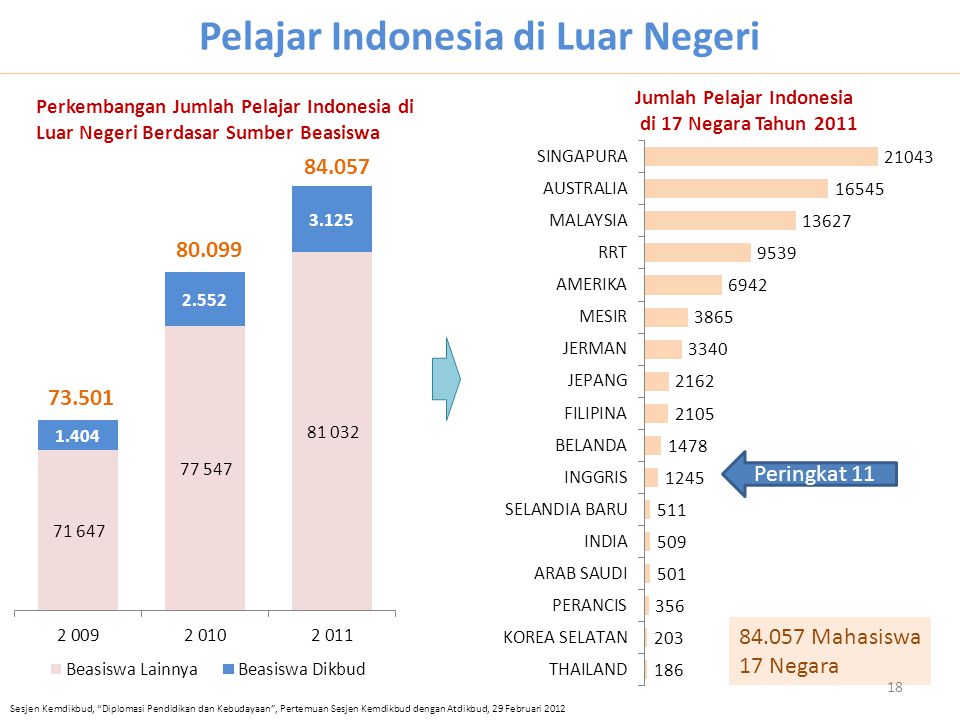 В приведенной выше таблице показана статистика 2012 года, согласно которой наибольшее количество индонезийских студентов, обучающихся за рубежом, находится в Сингапуре (21 043 студентов), а наименьшее - в Таиланде (186 студентов). Если мы посмотрим на левую сторону таблицы, число индонезийских студентов, которые учились за границей, время от времени довольно увеличивалось с 2009 по 2011 год. В течение двух лет число студентов повышалось до 10.000. Интерес индонезийских студентов в получении высшего образования на территории России можно отметить, начиная с 2014 года и это связано с деятельностью Россотрудничества в Индонезии.  Россотрудничество действительно представляет Россию иначе, чем это было принято в советское время, когда приоритетными направлениями сотрудничества были сферы экономики и вооружения. Сегодня Россия становится   все более интересной страной с точки зрения сотрудничества в образовательной сфере и молодежь из Индонезии все чаще рассматривают Россию как страну, ВУЗы которой, становятся все более популярными в мире. В период 1995-2011 более 60 Индонезийских студентов, окончили российские вузы. До первой половины 2011 года, насчитывалось 91 индонезийских студентов, обучающихся в России. Они учились в разных вузах России, в таких городах как Москва, Санкт-Петербург, Екатеринбург, Уфа, Томск, Ростов-на-Дону, Воронеж и Тула.Со временем география российских ВУЗов, привлекательных для студентов из Индонезии постепенно расширяется. С 2014 года число индонезийских студентов приезжающих в Россию учиться значительно увеличилось. Ниже проведена статистика количества и распространения индонезийских студентов в разных городах России. По статистике 2017 года, находятся более 468 студентов из Индонезии, которые активно учатся в разных вузах России сегодняшнего дня.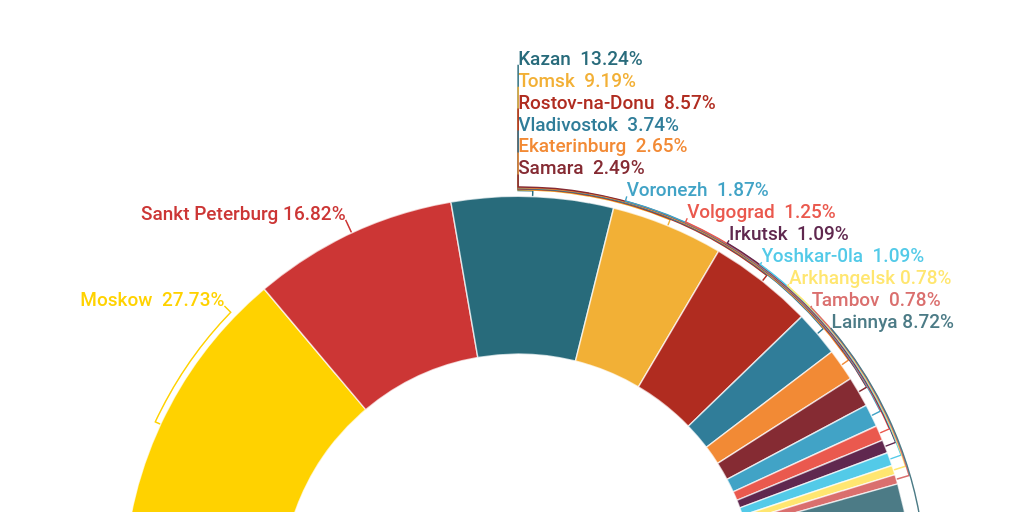 
Процент распространения студентов из Индонезии в разных городах России.Самое больше количество студентов из Индонезии находится в Москве (150 студентов), учатся в 23 разных и известных ВУЗах России, таких как Российский Университет Дружбы Народов; Государственный институт русского языка имени А. С. Пушкина; Московский физико-технический институт; Первый Московский государственный медицинский университет имени И. М. Сеченова. Второй самый распространенный образовательный маршрут для студентов из Индонезии связан с Санкт-Петербургом, здесь учатся сегодня 110 студентов.  Самыми популярными ВУЗами для индонезийских студентов являются    Санкт-Петербургский государственный университет путей сообщения Императора Александра I; Санкт-Петербургский Государственный Университет; Политехнический институт императора Петра Великого.Сотрудничество между университетами выражается в подписании договоров о сотрудничестве между университетами, например:Universitas Gajah Mada (UGM) - Университет Дружбы народов (РУДН) и Московского государственного технического университета имени Баумана (МГТУ) в 2009 г.;Universitas Diponegoro (UNDIP) - Московский государственный технический университет имени Баумана (МГТУ) и народный Университет Дружбы народов (РУДН) в 2009 г.;Universitas Indonesia (UI) - Санкт-Петербургского государственного политехнического университета 2009 г.;Universitas Gajah Mada & Universitas Diponegoro - Санкт-Петербургского государственного университета;Universitas Padjajaran - Дальневосточный федеральный университет, Владивосток. Данные примеры развития сотрудничества связаны с тем, что Россотрудничество и правительства России и Индонезии активно взаимодействуют и стимулируют продвижение и распространение подробной информации о российских ВУЗах, условиях образования в России и условиях жизни иностранных студентов. Правительство России и Индонезии вместе обеспечивают грантовую помощь и предлагают стипендии для тех слушателей, у кого есть способности для дальнейшего обучения в России. Завершая обзор основных направлений деятельности Россотрудничества, стоит отметить, что оно играет важную роль в продвижении объективного и позитивного образа страны за рубежом и деятельность Агентства способствует развитию целого ряда направлений двусторонних связей, причем круг участников из Индонезии в   отдельных проектах постоянно растет. Самостоятельное значение имеет образовательное направление сотрудничества, которое в деятельности Агентства представлено широко и многообразно.3.2.  Основные направления внешней культурной политики РФ в ИндонезииБольшое внимание в деятельности Агентства Россотрудничества в Индонезии уделяется вопросам культуры. Организация проводит различные мероприятия, направленные на продвижение многонациональной российской культуры. На площадке РЦНК часто проводятся концерты классической музыки, посвященные известным русским композиторам, в которых принимают участие российские и индонезийские артисты, зарубежные исполнители, проживающие в Индонезии. Практически, все основные мероприятия, направленные на популяризацию культуры народов России, заканчиваются, организованными силами представительства концертами, что стало хорошей традицией и вызывает большой интерес не только у соотечественников, но и у индонезийцев. Россия одна из стран, уникальная культура которой хорошо известна в мире. Сегодня наследие русской культуры известно и популярно в Индонезии.  Особую роль в распространении традиций культуры России сыграла юбилейная программа мероприятий, которые были организованы в Индонезии в 2010 году, когда страны отметили 60-летие установления дипломатических отношений.  Зрителям и участникам мероприятий запомнились такие события как:- Круглый стол на тему: “60 лет Индонезийско-российским отношениям, достижения, возможности и вызовы” в апреле 2010 г. в г. Москве- Культурный фестиваль и искусств Министерства культуры и туризма Индонезии, Джакарта и Джокьякарта в мае 2010 года в трех российских городах (Москве, Твери и Санкт-Петербурга)- Выставка картин Балийских художников - художников России в апреле-мае 2010 году в Москве.- Аналитический семинар: “продвижение Индонезия-Россия” в июне 2010 года в Джакарте.- Издание книги “старые друзья новая эра” в июне 2010 года в Джакарте.- Индонезийские кулинарные недели в июле 2010 году в Москве.- Развитие культуры и экономики Северного Сулавеси в июле 2010 г. в г. Москве.- Выдача наград “друзья Индонезии” в августе 2010 г. в г. Москве.- Индонезийская культура и искусство - выступление команды Бали в августе 2010 года в трех российских городах (Москве, Туле и Казани).- Индонезийская команда театрального искусства, Южный Сулавеси в октябре 2010 года в четырех городах России (Владимир, Москва, Казань и Санкт-Петербург).- Выдача памятных наград в честь 60 лет Индонезийско-российских отношений в ноябре 2010 года в Джакарте.Также, хотелось бы отметить, что многие в Индонезии знают и любят наследие русских знаменитых деятелей культуры и искусства, таких как великий композитор П. И. Чайковский, великий писатель А. С. Пушкин, всемирно известный писатель Л. Н. Толстой.  В Индонезии регулярно проводится День Российской Культуры, и другие мероприятия, посвященные важнейшим событиям и юбилеям деятелей культуры. Все подобные события проводятся при поддержке Агентства Россотрудничество. Только в  течение года в здании представительства было проведено 8 фотовыставок, посвященных важнейшим событиям и юбилеям в России – Дню защитника отечества, Международному Женскому дню, Дню космонавтике, Дню Победы, Дню России, а также известному индонезийскому переводчику классических произведений русских и советских писателей в 2015 г. награжденному медалью “Медалью Пушкина” Кусалах Субагио Туру, А.С. Пушкину и Д. Шостаковичу. В своей деятельности по направлению популяризации культуры, Российский центр культуры и науки проводит различные мероприятия практически каждый месяц. Например, в праздновании “Международной недели межкультурного диалога” (2009), директор Российского центр культуры и науки (РЦКН) и партнеры рассказывали школьникам, студентам и другим участникам мероприятиям о российской культуре, традициях и обычаях многонациональной страны. Также регулярно в Агентстве проводится музыкальные концерты в честь Международного женского дня в 2009 году в таком концерте принял участием маэстро из России скрипач Михаила Симонян -, лауреат международных конкурсов. Также, в Индонезии ежегодно проводятся различные мероприятия, посвященные юбилеям выдающихся представителей российской культуры.  Традиционными формами работы Агентства можно назвать кинофестивали, выставки предметов русских народных промыслов. В рамках изучения курса российской культуры, в РЦНК выступают   известные индонезийские писатели Utuy Tatang Sontani, Kuslan Budiman и Rusli Henmain у которых произведения говорят о СССР и также России. В эпоху реформ Индонезия и Россия провели несколько культурно-развлекательных мероприятий, фестивалей исполнительских искусств, литературы и другие. Фестивали, гастроли, выставки в РЦНК в Индонезии проходят регулярно.  Их участниками становятся как профессионалы, так и совсем молодая аудитория. Наиболее яркие события, как правило, связаны, с юбилейными датами, важными событиями в контактах двух стран. Примером подобных широкомасштабных культурных событий, можно назвать Дни российской культуры, которые проводились с 26 июля по 3 августа 2009 году в Джакарте в честь 60-летней годовщины дипломатических отношений Индонезии и России. Это мероприятие было организовано совместными усилиями Посольство России в Джакарте, Министерства культуры Российской Федерации, российской организации «Международный центры фестивалей», Агентства Россотрудничества, Министерства культуры и туризма и министерства иностранных дел Индонезии. Программа Дней российской культуры предусматривала проведение концертов на нескольких площадках Джакарты и Джокьякарты (Западная Ява), демонстрацию художественных фильмов российских режиссёров, мастер-классы российских режиссеров и также организацию выставок фотографий о России. На церемонии открытия Дней российской культуры в Индонезии, в концертном зале “Taman Ismail Marzuki”, с приветственным словом выступили: заместитель министра культуры Российской Федерации А.Е. Бусыгин, первый заместитель министра культуры и туризма Индонезии Вердиктом, министр иностранных дел Retno Marsudi и заместитель губернатора Джакарты по социальным вопросам A. Tambunan. Среди почетных гостей были первый заместитель министра иностранных дел Индонезии T. Wibowo, представители дипломатического корпуса и индонезийских СМИ. Данный крупномасштабный проект стал заметным событием в культурной жизни страны. Насыщенная и разнообразная культурная программа позволила индонезийской общественности ознакомиться с культурными достижениями России и с творчеством современных деятелей культуры и искусств. Проведение такого масштабного культурного мероприятия впервые за почти 70 лет двусторонних отношений стало важной вехой на пути развития сотрудничества России и Индонезии в гуманитарной сфере и  способствовало росту интереса индонезийской общественности к России, подтвердило востребованность  в далекой экзотической  стране российского традиционного и современного искусства. Однако, не только российская культура в последние годы вызывает интерес в Индонезии. В последнее время большую популярность приобретает российская наука, достижения которой стали известны благодаря разнообразным мероприятиям, проведенным Агентством Россотрудничество. В 2016 г., РЦНК были проведены четыре мероприятия в рамках работы по распространению достижений российской науки. В феврале 2016 года, представительством, совместно с местной компанией-дистрибьютером PT. Maxindo Telemedia Nusantara” и представителем российской компании-дистрибьютера в Азиатском регионе, провели расширенную презентацию телефона “Yotafon 2”, сопровождавшуюся фотовыставкой “Научный потенциал России”, которая была подготовлена на основе материалов из интернета и сайтов российских научных центров. Значимым событием в рамках научного сотрудничества России и Индонезии стали мероприятия, подготовленные «Росатомом», представители которого в октябре 2016 г. прибыли в Джакарту.  Представители «Росатома» провели серию лекций в индонезийских университетах, а также организовали открытую лекцию и пресс-конференцию на базе Российского центра науки и культуры (далее – РЦНК) по теме «Современные ядерные технологии». В РЦНК была развернута фотовыставка, посвященная развитию ядерной индустрии России. Указанные мероприятия пользовались большим интересом у индонезийцев и были весьма широко освещены в местных СМИ. Кроме того, 18 апреля 2016 г. представительством была проведена ставшая уже традиционной фотовыставка, приуроченная ко Дню космонавтики и 50-летию первого выхода в открытый космос советского лётчика космонавта А. Леонова. Стоит отметить, что деятельность представительства Россотрудничества осуществляется на некоммерческой основе. Цель организации – познакомить широкую аудиторию слушателей, зрителей с достижениями страны в разных сферах. В основном культура России в Индонезии представлена классическим наследием, произведениями русских композиторов, творчеством поэтов и писателей, русских ученых. Большое внимание в ознакомительной деятельности Россотрудничества уделяется продвижению русского языка, который является основой, ключом к постижению русской культуры и русского искусства.  Безусловным достижением Россотрудничества можно назвать то, что расширяется география участников различных мероприятий из Индонезии, образ России становиться более богатым, разнообразным, он объединяет культурные достижения многих национальностей. Россия в Индонезии предстает как страна с выдающимися достижениями в культуре, искусстве и науке, которая открыта для новых достижений, миролюбива и толерантна. Внешняя культурная политика России – «это улица с двусторонним движением». РФ не только продвигает свои достижения за рубежом, но и открыта для представления зарубежных достижений и зарубежной культуры в России. В этой связи стоит отметить, что и Индонезия проводит в России различные мероприятия в сфере культуры: фестивали, выставки, концерты, мастер-классы и другие культурные события. Наиболее успешные и разнообразные события в сфере культуры в России Индонезия представила в контексте политического диалога.  Президент Индонезии Джоко Видодо и В. В. Путиным в 2015 году встретились в Сочи и результатом диалога стали с разнообразные мероприятия, в том числе и в сфере культуры. Оба государства отметили, что культура может стать эффективным инструментом двустороннего сотрудничества. Сегодня туристические потоки в Индонезию из России и в Россию из Индонезии увеличились, что позитивно влияет на экономику двух стран.  Кроме туристического направления успешно развиваются и культурные связи.  Большую роль в развитии отношений между РФ и Индонезией играет Посольство Республики Индонезия, расположенное в Москве.  При поддержке посольств в Москве было проведено несколько мероприятий, которые вызвали особенный резонанс у российских участников. Посольство успешно провело в Москве ряд мероприятий в рамках т.н. Культурного фестиваля, который на данный момент проводится ежегодно и является самым масштабным культурным событием. Индонезийский культурный фестиваль – комплексное продвижение торговли, инвестиций, туризма и культурного искусства в рамках экономической дипломатии Индонезии в России. Первый индонезийский культурный фестиваль состоялся в 20 по 21 августе 2016 году в Эрмитажном саду и его посетили более 68 000 человек. Во время второго индонезийского фестиваля 4-6 августа 2017 года, который прошел там же, стал не менее популярным. В его программе приняли участие 91 600 человек.  В 2017 году, на индонезийском культурном фестивале, который состоялся в парке Красная Пресня, в нем приняли участие уже 135 тысяч человек, а индонезийский фестиваль, который прошел 3-5 августа 2018 года посетили более 135 тысяч россиян. В прошлом году, посольство Индонезии в Москве провело четвертый индонезийский фестиваль и серию мероприятий, в том числе Индонезийско-российский бизнес-форум, который состоялся в Москве 1-4 августа 2019 года.  Только на бизнес-форуме, который состоялся 1 августа 2019 года, приняли участие около 700 человек. На форуме обсуждались различные вопросы, в частности, в сфере энергетики, торговли, туризма.  Всего было подписано 14 соглашений о сотрудничестве между представителями деловых кругов. Суммарные деловые транзакции, заключенные в рамках контрактного сотрудничества или прямой розничной торговли, составили 10,7 млн. долларов США или около 152,2 млрд. рупиях. Между тем, инвестиционные планы / производство фабрик тапиока в российских компаниях в Индонезии составили 1,1 миллиарда долларов США, или около 5,6 трлн рупиях. Индонезийский фестиваль дал ощутимые результаты, которые способствовали развитию интегрированной торговли, инвестиций, туризма и культурного сотрудничества в России в Индонезии. Четвертый индонезийский фестиваль в Москве 2-4 августа 2019 года привлек внимание россиян. Всего посетителей фестиваля было 117 669 человек. На фестивалях граждане России в Москве знакомились с разнообразием товаров и индонезийской культуры, и искусства. Среди индонезийских продуктов, представленных на фестивале, стоит отметить,  самбал (острый домашний соус), кофе, различные традиционные закуски, черный чеснок, различные изделия ручной работы, мебель, батик, ручные аксессуары, пальмовое масло, фрукты и различные кулинарные изысканные индонезийские блюда, такие как nasi goreng (традиционный индонезийский жареный рис), сатай (куриный шашлык в ореховым соусе), мартабак (фаршированный блин) и bakso (суп фрикадельки из мясо). Участие в этом фестивале Индонезии стимулировало развитие экспорта тропических фруктов в Россию. Впервые на фестивале были представлены высокотехнологичные изделия, изготовленные П. Т. Лундиным. Это, прежде всего, корабли как гражданского, так и военного назначения. Фестиваль был украшен различными художественными и культурными представлениями из разных регионов и провинций Индонезии. На фестивали звучали народные песни, танцы и традиционные игры на музыкальных инструментах, такие как angklung, гамелан, kulintang и Wayang Kulit (выступление традиционного кукольного театра). Среди других представлений – Pencak Silat (традиционное боевое искусство), традиционные свадебные шествия в национальных костюмах, обычаи, а также показ мод от индонезийских знаменитых дизайнеров. Посетители также могли принять участие в мастер-классе по рисованию батик, лингвистическом мастер-классе. Были организованы публичные выступления российских известных блогеров, которые жили в Индонезии, путешественников и общественных деятелей, которые также часто посещали Индонезию. Оценка проведения Индонезийского фестиваля была очень высока. Министр по экономическим вопросам вместе с послом Индонезии в Москве Эди Сухарто, который был председателем Индонезийского фестиваля, подчеркнул успех проведения культурного мероприятия, которое способствовало развитию сотрудничества и сближению отношений между двумя народами. Посольство Индонезии в России так же проводит фестиваль Индонезии на тему «Посетите прекрасную Индонезию: наслаждайтесь тропическим раем». Данный проект в России поддерживают Министерство туризма Индонезии, Министерство иностранных дел Индонезии и Правительство Москвы. Благодаря проведению фестиваля в Москве, у индонезийских и российских бизнесменов есть возможность организовать деловые встречи, обсудить на практике перспективы двустороннего сотрудничества.  В рамках данной интересной инициативы у участников есть возможность представить различные регионы страны, раскрыть   их потенциал и возможности двустороннего сотрудничества в таких сферах как экономика, туризм и культура. Данный проект открывает возможности для развития контактов между различными регионами, которые могут выстраивать сотрудничество между различными участниками, в том числе и между городами-побратимами, и, таким образом, расширять географию сотрудничества в различных сферах.    Таким образом, культурные инициативы играют важную роль в культурном диалоге России и Индонезии. Стоит отметить, что инициативы в данном направлении весьма разнообразны, успешно реализуются в формате фестивалей, которые объединяют в своей программе разные художественные, музыкальные театральные события. Современный диалог в культурной сфере между странами-партнерами углубляется, расширяются, в него вовлечены регионы, самая широкая общественность. Научное сотрудничество России и Индонезии сегодня только складывается, но у него есть очевидные возможности и перспективы для развития. Большую роль в развитие двустороннего диалога Индонезии и России играет Агентство Россотрудничество, которое является организатором многих проектов, которые проходят на единовременной и периодической основах. Именно Агентство имеет возможность изучать запросы зарубежной публики и организовывать проекты, которые дают ясное представления об успехах, достижениях и жизни в современной России. Российский центр науки и культуры в Джакарте и Индонезийский Культурный Фестиваль являются площадкой и возможность для проведения мероприятий в области научно-культурные мероприятии, туризма, торговле, установления контактов между российскими бизнесами с новыми партнерами из Индонезии, а также в области образования, мероприятий по отбору выпускников иностранных школ на обучение в российских вузах в рамках квот, выделенных Правительством Российской Федерации.ЗаключениеЗавершая рассмотрение сложной и актуальной темы «Внешняя культурная политика России в Индонезии», можно прийти к определенным выводам.   Разнообразные связи России и Индонезии   имеют богатые исторические традиции, которые восходят еще к эпохе средневековья.  К сожалению, диалог двух стран в разных сферах протекал не всегда ровно в связи с политическими разногласиями, изменением официального курса двух стран.Сегодня РФ является успешным партнером республики Индонезия. Сотрудничество двух стран охватывают политическую, экономическую, военную сферы и в известной степени сферу культуры. В современной России культурные связи являются основой Внешней культурной политики (ВКП), которая осуществляется в разных странах, в том числе и в Индонезии. ВКП РФ   реализуется на основе разнообразных документов, принятых в РФ и связана с работой различных организаций.Основываясь на документах и актуальных событиях, которые реализуются РФ в Индонезии можно сказать, что сегодня культурный диалог двух стран развивается успешно.  Многие события, связанные с продвижением культуры России, представляет Федеральное агентство по делам Содружества Независимых Государств, соотечественников, проживающих за рубежом, и по международному гуманитарному сотрудничеству (Россотрудничество). Именно агентство через своего представителя - российский центр науки и культуры в Джакарте проводит многочисленные мероприятия, которые посвящены российской культуре, науке, образованию.   На площадке российского центра науки и культуры проводятся интересные мероприятия, которые знакомят зарубежную аудиторию с жизнью в России, с российской историей. Здесь проводятся выставки и фестивали, конкурсы и выступления российских артистов, концерты, которые доступны как для россиян, так и индонезийцев.На площадке центра в Индонезии организованы различные кружки, здесь можно посещать курсы русского языка, который в последнее время пользуется все большей популярностью. Заслугой центра можно считать успешное продвижение российского образования. Сегодня все больше выпускников школ из Индонезии отправляются в российские ВУЗы.   Новым направлением связей России и Индонезии являются научные связи, которые сегодня получили последовательное развитие.  Культурные связи в рамках ВКП РФ сегодня находят свое отражение на площадках различных фестивалей национальных культур, широко представляющих Россию в Индонезии, и Индонезия в России. Данные многожанровые проекты стали уже доброй традицией и проводятся на периодической основе.Также можно заключить, что результаты сотрудничества между Индонезией и Россией сегодня можно проиллюстрировать конкретными событиями и результатами:-	увеличением числа посещающих русских туристов Индонезию и индонезийских в России, благодаря прошедшему Чемпионату Мира по футболу;-	упрощением визовых процедур для граждан обеих стран и открытие нового прямого рейса российской аэрокомпании Aeroflot на о. Бали (Индонезия) из Москвы;-   подготовкой и проведением различных культурных мероприятий, таких как выставки, открытые лекции, музыкальные концерты. Проведение ежегодного фестиваля культуры Индонезии в Москве; программы изучения русского языка в РЦНК в Джакарте; популяризация русской литературы в известных индонезийских вузах; поддержка исторических традиций России в Индонезии, например, празднование Дня Победы, Дня Культуры России;- 	расширение взаимодействия в области передовых научных исследований и образовательных связей;- 	взаимодействие обеих стран в борьбе с терроризмом, экстремизмом, наркотрафиком и организованной преступностью, а также миротворческой деятельностью. Это всё является подтверждением активного современного культурно-гуманитарного сотрудничества между Индонезией и Россией, которое имеет богатый потенциал для дальнейшего развития.В качестве вывода от автора, хотелось бы отметить, что несмотря на то, что культура действительно играет важную роль в современных отношениях между Индонезией и Россией, торгово-экономическое сотрудничество всё же является главным приоритетом двустороннего диалога. Однако хотелось бы надеяться, что в ближайшее время именно культурные связи будут в сотрудничестве двух стран занимать приоритетные позиции и способствовать формированию объективных представлений о России и Индонезии.Список использованных источников и литературыИСТОЧНИКИКонституция Российской Федерации. М.: Юристъ, 1997.Концепция внешней политики Российской Федерации (утверждена Президентом Российской Федерации В. В. Путиным 30 ноября 2016 г.). 
URL: https://www.mid.ru/foreign_policy/official_documents//asset_publisher/CptICkB6BZ29/content/id/2542248.Основные направления политики Российской Федерации в сфере международного культурно-гуманитарного сотрудничества" (утв. Президентом РФ 18.12.2010). URL: https://legalacts.ru/doc/osnovnye-napravlenija-politiki-rossiiskoi-federatsii-v-sfere/ Основные направления работы МИД России по развитию культурных связей России с зарубежными странами. URL: http://docs.cntd.ru/document/901794645. Переговоры Владимира Путина с Президентом Индонезии Мегавати Сукарнопутри. URL: http://www.kremlin.ru/events/president/news/28510.Советско-индонезийское соглашение о поставках кораблей, самолетов, боеприпасов и другого имущества в Индонезию. URL: https://riss.ru/analitycs/46459/ Советско-индонезийское соглашение о поставках кораблей, самолетов, боеприпасов и другого имущества в Индонезию.  Электронный ресурс.URL: https://riss.ru/analitycs/46459/Совместное заявление Президента Российской Федерации В.В. Путина и Президента Республики Индонезии С.Б.Юдойоно. URL: https://indonesia.mid.ru/politiceskijdialog//asset_publisher/SY3nI8q1bSZM/content/id/11076073 Соглашение между Правительством Российской Федерации и Правительством Республики Индонезии о культурном сотрудничестве 2000 г. URL: https://www.mid.ru/foreign_policy/international_contracts/2_contract/-/storage-viewer/bilateral/page-3/47171?_storageviewer_WAR_storageviewerportlet_advancedSearch=false&_storageviewer_WAR_storageviewerportlet_keywords=%D0%B8%D0%BD%D0%B4%D0%BE%D0%BD%D0%B5%D0%B7%D0%B8%D0%B8&_storageviewer_WAR_storageviewerportlet_fromPage=search&_storageviewer_WAR_storageviewerportlet_andOperator=1Тезисы «Внешняя культурная политика России – год 2000»// Дипломатический вестник. 2000. №4 (апрель). С.74-86. Указ Президента Российской Федерации от 6 сентября 2008 года № 1315 «О некоторых вопросах государственного управления в области международного сотрудничества» (с изменениями и дополнениями). URL: http://base.garant.ru/12162267/ Федеральный закон от 15.07.1995 г. № 101-ФЗО международных договорах Российской Федерации. URL: http://www.kremlin.ru/acts/bank/8063ЛИТЕРАТУРАМонографии. Статьи из научных изданий и сборниковБакунин. М. М.  Тропическая Голландия. Пять лет на острове Ява / М.М. Бакунин. - М.: 2007. С. 440.Бобров. А. Г. Что искал в Индии Афанасий Никитин? // RA. 2017. №2. Электронный ресурс. URL: https://cyberleninka.ru/article/n/chto-iskal-v-indii-afanasiy-nikitinБоголюбова Н.М., Николаева Ю.В. Внешняя культурная политика России и зарубежных стран. СПб.: изд. СПбГУ, 2008. С.40-41.Боголюбова Н.М., Николаева Ю.В. Институализация международного культурного сотрудничества: исторические предпосылки и особенности современного периода // Приволжский научный вестник. 2012. №11 (15). URL: https://cyberleninka.ru/article/n/institualizatsiya-mezhdunarodnogo-kulturnogo-sotrudnichestva-istoricheskie-predposylki-i-osobennosti-sovremennogo-periodaЕфимова Л.М. Российско-индонезийские отношения в XXI веке. Вестник МГИМО Университета. 2014. - № 4. - С. 90.Ефимова. Л. М. СССР и становление независимой Республики Индонезии // Вестник МГИМО. 2015. №1. Электронный ресурс. URL: https://cyberleninka.ru/article/n/sssr-i-stanovlenie-nezavisimoy-respubliki-indoneziiЕфимова. Л. М. Российско-индонезийские отношения в XXI веке // Вестник МГИМО. 2014. №4 (37). Электронный ресурс. URL: https://cyberleninka.ru/article/n/rossiyskoindoneziyskie-otnosheniya-v-xxi-vekeГончаров.  И.А. Фрегат “Паллада”: Материалы путешествия. Очерки. Предисловия. Официальные документы экспедиции. 2000. — С. 829.Калинина Н. И. Военно-техническое сотрудничество России с иностранными государствами: Основы, проблемы и перспективы. М.: ИМЭМО РАН. С. 288.Киранасти А. Б. Общественная дипломатия Республики Индонезия. Общественная дипломатия глазами студента-международника – 2018: сборник материалов международной научно-практической студенческой конференции (24 сентября 2018 г., Санкт-Петербург). / Санкт-Петербургский Государственный Университет; ред. В. И. Фокин. – СПБ.: Скифия-принт, 2019.-208с.- С. 131.Кирчанов. М. В.  Политические процессы в Индонезии в 1950- 1960-е гг // Вестник Московского университета. Серия 18. Социология и политология. 2008. №3. Электронный ресурс. URL: https://cyberleninka.ru/article/n/politicheskie-protsessy-v-indonezii-v-1950-1960-e-ggКрузенштерн. И. Ф. Путешествие вокруг света в 1803, 1804, 1805 и 1806 гг., совершённое на кораблях "Надежда" и "Нева", ч. I--III, СПб, 1809--1812 гг. С. 312.Кямилев. Э. Х.  Завоевание независимости Индонезией. Москва: Научная цифровая библиотека Portalus.ru. Электронный ресурс. URL: https://portalus.ru/modules/history/rus_readme.php?subaction=showfull&id=1491153129&archive=&start_from=&ucatМальцева. Р. И.“Пространство” и “Время” в жанре путешествий // Вестник Майкопского государственного технологического университета. 2012. №3. Электронный ресурс. URL: https://cyberleninka.ru/article/n/prostranstvo-i-vremya-v-zhanre-puteshestviyРозин. А. В. Советское участие в создании ВМС Индонезии. Электронный ресурс. URL: http://alerozin.narod.ru/IndonesiaSovietNavy1.htm.Рыбакова М. Г. Международный аспект культурной политики. Опыт России и зарубежных стран // Управленческое консультирование. 2013. №1 (49). URL: https://cyberleninka.ru/article/n/mezhdunarodnyy-aspekt-kulturnoy-politiki-opyt-rossii-i-zarubezhnyh-stranЦвык Г. И. Культурная дипломатия в современных международных отношениях (на примере России и Китая) // Вестник РУДН. Серия: Всеобщая история. 2018. №2. URL: https://cyberleninka.ru/article/n/kulturnaya-diplomatiya-v-sovremennyh-mezhdunarodnyh-otnosheniyah-na-primere-rossii-i-kitayaШолмов. Ю. А. Советский Союз — Индонезия (1945—1954). М., 1976. 
С. 388.Dr. Hj. Aelina Surya. Antara Indonesia dan Rusia: SebuahTinjauan Sejarah. Bandung: 2009. – 16 p.Информационные материалы сети ИнтернетАрхив новостей за 2008 год. Концерт российско-индонезийской дружбы. Официальный сайт. URL: https://indonesia.mid.ru/arhiv-novostej-2008-/-/asset_publisher/5WxZHpcVDADQ/content/koncert-rossijsko-indonezijskoj-druzby?inheritRedirect=false&redirect=https%3A%2F%2Findonesia.mid.ru%3A443%2Farhivnovostej2008%3Fp_p_id%3D101_INSTANCE_5WxZHpcVDADQ%26p_p_lifecycle%3D0%26p_p_state%3Dnormal%26p_p_mode%3Dview%26p_p_col_id%3Dcolumn-2%26p_p_col_count%3D1. Выставка “В ритмах современного города”. Официальный сайт.URL: https://www.mkrf.ru/press/culture_life/vystavka_v_ritmakh_sovremennogo_goroda_20200227141227_5e5787fb01062/?sphrase_id=2731959.Выставка “H2O”. Галерея “НА НОВИНСКОМ” Электронный ресурс.
URL: http://xn----7sbqier6abq.xn--p1ai/2017/.День культуры Индонезии в Казани. 
URL: https://mincult.tatarstan.ru/rus/index.htm/news/1044249.htmДиалоговое партнерство Россия – АСЕАН. Официальный сайт. URL: https://www.russiatourism.ru/contents/deyatelnost/mezhdunarodnaya-deyatelnost/sotrudnichestvo-v-mezhdunarodnykh-organizatsiyakh/assotsiatsiya-gosudarstv-yugo-vostochnoy-azii-aseanЖурнал военно-морского флота. Электронный ресурс. 
URL: http://milportal.ru/voenny-j-portal/zhurnal-morskoj-sbornik/.  Индонезия и Россия отмечают 70-летие установление дипломатических отношений. URL: https://regnum.ru/news/polit/2847655.html.Институт культуры. Электронный ресурс.
URL: https://studme.org/1510082728746/sotsiologiya/instituty_kulturyИнтерфакс Туризм. Турпоток из России в Индонезию вырос более чем на четверть в 2019 году. Электронный ресурс. 
URL: https://tourism.interfax.ru/ru/news/articles/67166/.Лекция “Красавицы Золотой земли” Официальный сайт.URL: https://www.mkrf.ru/press/culture_life/lektsiya_krasavitsy_zolotoy_zemli_20181219120618_5c1a0a0a4f220/?sphrase_id=2731959. Махаров. С. О. “Витязь” и Тихий океан. 2 тома. Санкт-Петербург., 1894.Электронный ресурс. URL: https://www.rgo.ru/ru/article/vo-imya-nauki-vo-imya-dela-admiral-makarov-i-obshchestvo-izucheniya-amurskogo-kraya.Махаров и Тихий океан (1886-1889) Электронный ресурс. 
URL: http://www.navy.su/persons/14/text/so_makarov/so_makarov_4.htm.Международное сотрудничество РАН. Официальный сайт.
URL: http://www.ras.ru/about/cooperation/internationalcooperation.aspxО торжественных мероприятиях в Джакарте по случаю 71-й годовщины Победы в Великой Отечественной войне - Архив новостей (2015). Официальный сайт. URL: https://indonesia.mid.ru/arhiv-novostej-2015?p_p_id=101&p_p_lifecycle=0&p_p_state=maximized&p_p_mode=view&_101_struts_action=%2Fasset_publisher%2Fview_content&_101_returnToFullPageURL=https%3A%2F%2Findonesia.mid.ru%3A443%2Farhiv-novostej-2015Программы Русский мир. Официальный сайт. 
URL: https://www.russkiymir.ru/russkiymir/ru/programs/.Рейтинги и достижения РУДН. Официальный сайт.
URL: http://www.rudn.ru/about/achievementsРоссотрудничество РЦНК - Деятельность. Официальный сайт. 
URL: http://idn.rs.gov.ru/ru/activities.Россотрудничество РЦНК - Деятельность представительства. Образование в России. Официальный сайт. URL: http://idn.rs.gov.ru/ru/activities/579Россотрудничество РЦНК - О представительстве. Укрепление позитивного восприятия России. Официальный сайт.URL: http://idn.rs.gov.ru/ru/activities/648 Россотрудничество РЦНК – Образование и наука. Официальный сайт. 
URL: http://rs.gov.ru/ru/activities/10.Россотрудничество РЦНК - Зарубежные соотечественники. Официальный сайт. 
URL: http://idn.rs.gov.ru/ru/activities/645 Россотрудничество РЦНК - О представительстве. Укрепление позиций русского языка. Официальный сайт.URL: http://idn.rs.gov.ru/ru/activities/644.Россотрудничество РЦНК - О деятельности представительства. Достижения российской науки.URL: http://idn.rs.gov.ru/ru/activities/642. Росийско-Вьетнамские отношения. Официальный сайт МИД. 
URL: https://vietnam.mid.ru/rossijsko-v-etnamskie-otnoseniaРоссийский центры культуры и науки в Джакарте: Новости и Культуры. URL: http://idn.rs.gov.ru/ru/categories/6/newsРоссийский центры культуры и науки в Джакарте: Популяризация культуры народов России. URL: http://idn.rs.gov.ru/ru/activities/643Творческая встреча “Театр теней”. Официальный сайт.URL: https://www.mkrf.ru/press/culture_life/tvorcheskaya_vstrecha_teatr_teney_20181120121237_5bf3d005dd40f/?sphrase_id=2731959 Факультет международных отношений СПБГУ – Лента событий. 
URL: http://sir.spbu.ru/events/?id=458.Darmasiswa Indonesian Scholarship Program 2020/2021. Официальныйсайт. URL: https://www.embassyofindonesia.org/index.php/2020/01/17/darmasiswa-indonesian-scholarship-program-20202021/ Russian Center of Science and Culture, Jakarta. Facebook Official Page. 
URL: https://www.facebook.com/rusiajakarta/?ref=page_internalFestival Indonesia in Moscow. Официальный сайт. URL: https://indonesiafest.ru/eng. Daftar Mahasiswa Indonesia Di Federasi Rusia Tahun 2015 - 2016 - PPI Rusia. Электронный ресурс. URL: http://www.docureader.top/doc/19020.Detik.com. - Festival Indonesia Diserbu Pengunjung. Электронный ресурс. URL: https://news.detik.com/berita/d-4446725/digelar-1-4-agustus-festival-indonesia-di-moskow-diserbuHubungan Bilateral antara Indonesia dan Rusia 1945-2011. Официальный сайт. 
URL: https://kemlu.go.id/moscow/id/read/hubungan-bilateral-antara-indonesia-dan-rusia/392/etc-menu.Indonesia &Rusia - Kerjasama Pendidikan dan Ilmu Pengetahuan Indonesia dan Rusia.  Официальный сайт. URL: https://www.kemlu.go.id/moscow/id/Pages/Rusia2.aspx.Jumlah Pelajar Indonesia di Luar Negeri yang Terus Meningkat. Электронный ресурс.URL: https://www.kompasiana.com/lianarahmiyati/552819846ea834182f8b457e/jumlah-pelajar-indonesia-di-luar-negeri-yang-terus-meningkat.Kedutaan Besar Republik Indonesiadi Moscow. Официальный сайт.URL: https://kemlu.go.id/moscow/id/news/1563/antara-bisnis-dan-budaya-di-festival-indonesia-moskow.Kisah Persahabatan Jakarta dan Moskow: 65 Tahun Pasang-Surut Relasi Dua Negara. Электронный ресурс. URL: https://id.rbth.com/politics/2015/02/24/kisah_persahabatan_jakarta_dan_moskow_65_tahun_pasang-surut_relasi_d_26899. Laporan Dari Moskow: Festival Indonesia KetigaDibuka, WargaMoskowDatang 'Menyerbu' 2018. Электронный ресурс. URL: https://news.detik.com/berita/d-4149185/festival-indonesia-ketiga-dibuka-warga-moskow-datang-menyerbu.Permira Rusia – Data Mahasiswa. Официальный сайт. URL: https://ppirusia.wordpress.com/kuliah-di-rusia/data-mahasiswa/Tentang Batavia. Электронный ресурс.
URL: https://bataviadigital.perpusnas.go.id/tentang/Справочно-энциклопедические изданияЭнциклопедия Всемирная История. Электронный ресурс. 
URL: https://w.histrf.ru/articles/article/show/indonieziia_xxi_vОфициальные сайты организаций и фондовОфициальный сайт. Федерального агентство по делам Содружества Независимых Государств, соотечественников, проживающих за рубежом, и по международному гуманитарному сотрудничеству (Россотрудничество). 
URL: http://rs.gov.ru/node/28132Официальный сайт. Фонд Русский мир. URL: http://www.russkiymir.ru/russkiymir/ru/fund/aboutОфициальный сайт Darmasiswa • Ministry of Education and Culture. URL: http://darmasiswa.kemdikbud.go.id. Perhimpunan Pelajar Indonesia se-Dunia. Официальный сайт. URL: https://ppi.id/.